附件目錄附件1　高雄市湖內區災害應變中心搶修組防災整備檢查表	67附件2　高雄市湖內區公所抽水機定期保養測試紀錄表	68附件3　高雄市湖內區　　里辦公處抽水機定期保養測試紀錄表	69附件4　高雄市湖內區災害應變中心搶修組防救災人員、機具報到表	70附件5　高雄市湖內區災害應變中心避難組防災整備檢查表	錯誤! 尚未定義書籤。附件6　高雄市湖內區災害應變中心避難組人員簽到、簽退表	72附件7　高雄市湖內區災害應變中心避難組防救災人員、機具報到表	74附件8　緊急通知書	75附件9　高雄市湖內區災害應變中心災害緊急通報紀錄表	76附件10　高雄市湖內區救災物資裝備數量統計表	77附件11　高雄市政府災害救濟物資標示	78附件12　高雄市湖內區　　災害　　里受災善後救助金印領清冊	79附件13　高雄市湖內區災害應變中心收容組救濟物資清冊	80附件14　高雄市湖內區災害應變中心收容組避難收容處所登錄表	81附件15　高雄市湖內區災害應變中心收容組作業情形回(結)報表	82附件16　高雄市湖內區災害應變中心收容組物資收支處理報告表	83附件17　高雄市湖內區災害應變中心收容組防災整備檢查表	84附件18　高雄市湖內區災害應變中心大事紀	85附件19　高雄市湖內區衛生所災情訪視回報單	86附件20　高雄市政府衛生局針對　　災害事件	87附件21　高雄市政府衛生局查驗工作報告表	88附件22　高雄市湖內區災害應變中心動員組防災整備檢查表	89附件23　高雄市湖內區區級災害應變中心動員組災情通報	錯誤! 尚未定義書籤。附件24　高雄市湖內區避難收容處所收容民眾之健康狀況暨日誌表	90附件25　申請國軍支援救災兵力及機具統計需求表	92附件26　高雄市湖內區災害應變中心行政組人員簽到、簽退表	93附件27　高雄市湖內區災害應變中心行政組防災整備檢查	95災害應變分組標準作業程序搶修組標準作業程序任務目的
　　為建立湖內區災害應變中心搶修組之標準作業、健全區級災害防救體制、提昇防救災作業效率縮小災害規模，並維護災害地區秩序與安全，以確保人民生命、財產之安全，特訂定本作業程序。作業程序作業時機：　　經各類災害主政機關研判有開設必要時，組長或其代理人應備勤待命。人員報到：可預警災害：組長或其代理人接獲區級災害應變中心成立作業通知，應依規定通知時間內到達災害應變中心完成進駐作業。不可預警災害：因地震或其它災害發生，致本市電信通訊、電力中斷時，組長或其代理人應不待通知，主動到達災害應變中心完成進駐，展開各項緊急應變措施。3. 應變中心開設：搶修組人員通知合約廠商進行待命。組長或其代理人指揮本區進行搶修作業。若搶救作業過大或已逾本區災害應變能力所及，應立即通報本市災害應變中心支援。4. 災害解除：依指揮官指揮撤除災害應變中心，並指揮相關人員進行災害復原。搶修組作業流程圖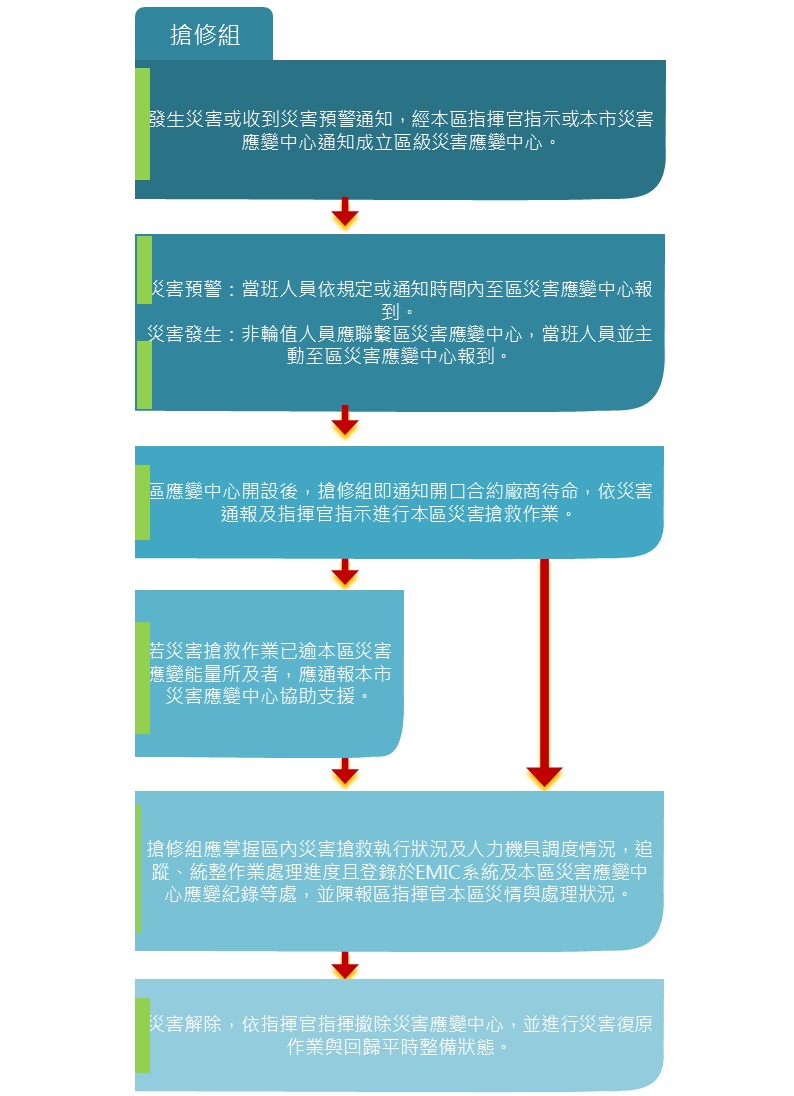 適用範圍　　適用於湖內區災害應變中心搶修組之相關作業。參考資料與法源依據災害防救法及施行細則高雄市災害應變中心作業要點。高雄市政府工務局緊急應變處理作業手冊。高雄市地區災害防救計畫。湖內區地區災害防救計畫。權責單位及人員　　組長由經建課課長或由區長指派適當人員兼任。工作職掌辦理工程機具、人員調度事宜。聯繫相關維生管線單位搶修、搶險、復舊事宜(成立災害應變中心時由中心統一聯繫，撤除後再由搶修組負責)。協助災區警戒治安維護、災民救助、緊急救護事宜。移動式抽水機申請及積水地區抽水事宜。作業要點例行檢查：於規定期限前依「湖內區災害應變中心搶修組防災整備檢查表」完成例行檢查一次，於每年五月前送交區公所彙整；並於接獲市級災害應變中心第一次通報時，進行再次檢視，相關紀錄自行留存備查。搶修處理：搶修組應隨時掌握搶修、搶險之工作進度，並追蹤處理回報，通報區災害應變中心及陳報區指揮官。搶修組應指派人力、機具負責災害之搶修、搶險工作並追蹤處理回報，填寫災情處理彙報表，陳報區指揮官。區內抽水機具、人力之調度，必要時請求市災害應變中心支援。災害及積(淹)水災情之搶修、搶險災情可視需要通知開口契約廠商進行搶修。災害現場警戒：遵照指揮官之指令，依災害現場範圍、災害程度，研判其可能造成之治安情況。依前開情況規劃警戒作業。依警戒作業需要，派遣適當警力。請警察機關規劃災害現場輪值警力，指定一人（警察機關）指揮現場警戒作業，並與災害應變中心保持通訊暢通。現場警戒警力如有發現影響治安之虞者，應即回報災害應變中心處置。災區治安維護：針對災區治安重點、金融機構、超商等，派遣警力巡邏。研判前開治安重點，於可能遭受趁火打劫之地點，派員進行重點守望與埋伏。請警察機關規劃災害現場輪值警力，指定一人（警察機關）指揮現場警戒作業，並與災害應變中心保持通訊暢通。災區治安維護人員值勤時，如有發現影響治安之虞，或處理任何治安案件時，均應立即回報災害應變中心處置。人力、機具彙報：組長或其代理人至區災害應變中心，應聯繫、掌控搶修之裝備、數量、人員及聯絡電話(含開口契約廠商)，填具人力、機具一覽表，以口頭及書面向區指揮官報告。隨時掌握轄區交通狀況，如道路、橋樑發生坍塌、斷裂或有發生坍塌、斷裂之虞、或發生其他交通災害，立即報告指揮官及回報市及區級災害應變中心，並於四周設置警示標誌及實施交通管制依災害現場實際狀況需要，申請劃定警戒管制範圍。災害發生時，依指揮官之裁示，立即於災區四周設置警示標誌及實施交通管制，疏散車輛改道，通知各任務單位調派人員維護交通秩序，並回報災害應變中心。依災害現場實際狀況，請災害應變中心申請公告管制區範圍，非持有通行證件不得進入。經市災害應變中心核定公告後，如未持有通行證進入管制區域者，應由警察機關開具勸導書，經勸導後仍違反者，依災害防救法第三十九條第一款之規定處以新臺幣五萬元以上二十五萬元以下罰鍰。對災害處理應變之程序、過程及區指揮官下達之指令，應填寫受理案件管制單交受命單位及人員收執，執行完畢後，並應記錄於災害應變中心大事紀要表中，俾於日後查證以明責任。附件資料高雄市湖內區災害應變中心搶修組防災整備檢查表(附件1)高雄市湖內區公所抽水機定期保養測試紀錄表(附件2)高雄市湖內區里辦公處抽水機定期保養測試紀錄表(附件3)高雄市湖內區災害應變中心搶修組防救災人員、機具報到表(附件4)避難組標準作業程序任務目的
　　為建立高雄市湖內區災害應變中心避難組之標準作業、健全區級災害防救體制、提昇防救災作業效率縮小災害規模，並維護災害地區秩序與安全，以確保人民生命、財產之安全，特訂定本作業程序。作業程序作業時機：　　經各類災害主政機關研判有開設必要時，組長或其代理人應備勤待命。人員報到：可預警災害：　　組長或其代理人接獲區級災害應變中心成立作業通知，應依規定通知時間內到達災害應變中心完成進駐作業。不可預警災害：　　　　因地震或其它災害發生，致本市電信通訊、電力中斷時，組長或其代理人應不待通知，主動到達災害應變中心完成進駐，展開各項緊急應變措施。應變中心開設：災害發生前：　　避難組人員清點器材，並通知居民做好防災準備。災害發生後：
　　避難組人員進行區內災情通報，並依指揮官指示進行區內避難疏散。執行撤離疏散作業：預防性撤離：　　若災害未達強制撤離目標，避難組人員可與區內警、消人員合作，對於位處高風險潛勢區域之民眾進行撤離之相關宣導。強制性撤離：
若災害已達到強制撤離目標，避難組人員與區內警、消人員依指揮官指示，針對區內位處高風險潛勢區域之民眾進行疏散撤離。後續作業：組長或代理人應掌握區內避難疏散進度與狀況，並定期陳報指揮官。若疏散避難作業過大，已逾本區所能負荷者，應立即通報本市災害應變中心請求支援。災害解除：依指揮官指揮撤除災害應變中心，並指揮相關人員進行災害復原。避難組作業流程圖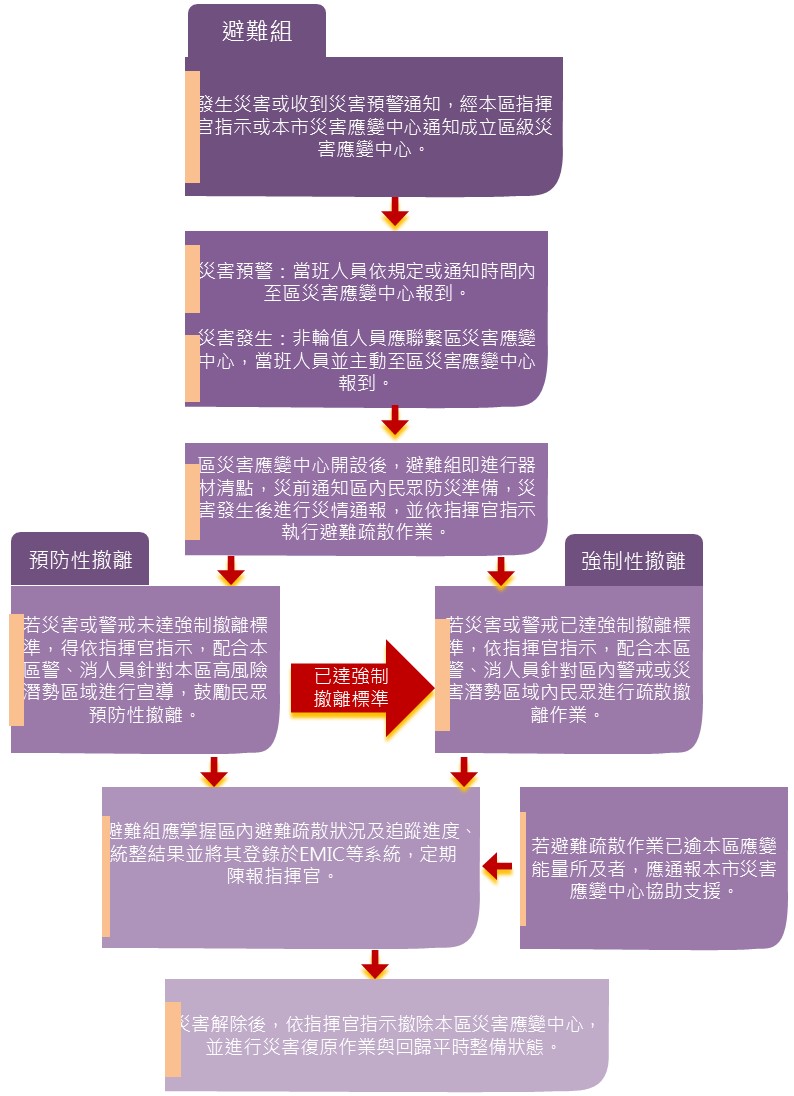 適用範圍　　本作業程序適用於高雄市湖內區災害應變中心避難組之作業。參考資料與法源依據災害防救法及施行細則。災害防救基本計畫。高雄市災害應變中心作業要點。高雄市政府災民短期安置收容作業執行計畫。高雄市地區災害防救計畫。湖內區地區災害防救計畫。權責單位及人員　　組長由區公所民政課課長或由區長指派適當人員兼任。工作職掌負責辦理災情查報及彙整傳遞事宜。負責受理災情及災情管制統計事宜。負責協助災害潛勢地區民眾緊急避難事宜。負責協助民眾疏散撤離事宜。負責協助避難民眾統(登)計事宜。作業要點應於規定期限前依「本市湖內區災害應變中心避難組防災整備檢查表」完成例行檢查一次，於每年五月前交送區公所彙整；並於接獲市級災害應變中心第一次通報時，應進行再次檢視，相關紀錄自行留存備查。應蒐集定型新聞稿備用，俾利災時提供傳播媒體宣導使用。宣導儲存物資備用及災害防範事項。報告災害動態狀況提醒區民防範。協助危險地區(山坡地老舊聚落、土石流潛勢溪流保全住戶、易積水地區)緊急疏散通知。公布湖內區防救機關及預定開設避難收容處所聯絡電話。限制或禁止民眾進入或命其離去區域之宣導。利用巡邏車實施防災宣導並對無人在家之住屋利用緊急通知單通知其配合疏散。受理民眾及各組通報災情時，應立即填報災害緊急通報紀錄表後，並立即鍵入消防署應變管理資訊雲端服務(EMIC)，交由任務權責編組人員憑辦，倘區級災害應變中心無法處理時，立即鍵入消防署應變管理資訊服務(EMIC)，由市災害應變中心彙整處置。轄內可能發生重大災害易生危險之地區，於災害應變之必要範圍內，提出劃定管制區域及管制時間建議，經指揮官裁示後，檢附管制區域圖、管制範圍及管制理由，依規定向市災害應變中心提出申請。災民避難收容地點，應考量災害類型(風、水、震、重大災害)及後續災害發生之可能；人員疏散之宣導及交通運輸工具、路徑選擇等事項，依實際狀況研商後，陳請指揮官裁示。災害未解除警報前(人身安全無虞時)，由避難組通知里幹事會同警勤區警員、里(鄰)長下里勘災，發現有受災情形即製作災害會勘紀錄表。受災及安置地點，應鍵入電腦系統，以利市府相關局、處查考。區災害應變中心成立後，里幹事受指揮官指示前往轄區派出所，會同員警至里辦公處協助里長巡迴轄內，執行災害動態廣播、分送緊急通知書宣導，並綜合判斷災情危害發展程度，將警訊通知轄內災害潛勢地區住戶預採避險措施，並於災情有危害之虞時，協助疏散災害潛勢地區住戶至指定避難收容處所避難。必要時並協助收容組辦理受理登記、慰問及護送復原事宜。災害發生後，里幹事受指揮官之指示，應攜帶必要之勘查作業用具迅速前往災害發生地點，會同警勤區警員，就勘查災情類別、受災情形(區域、受災戶數、人數及設施損壞情形)、發生地點等詳實查報，必要時得由組長或其代理人會同里幹事進行複勘並填報災情勘查表，且將災情記錄於緊急通報紀錄表及大事紀要表。辦理災損調查時，倘因訪查未遇受災戶，應即填送告知單，以利災損查報作業。於應變中心需疏散民眾時，指揮官下達撤離居民開設避難收容處所時，立即調派公車載送災民至避難收容處所，並於載送完畢回報災害應變中心。災害應變程序、處理經過及辦理結果，各業管承辦編組人員需立即載明於災情通報紀錄及大事紀要表，通聯內容應予以記錄以明責任。附件資料高雄市湖內區災害應變中心避難組防災整備檢查表(附件5)高雄市湖內區災害應變中心避難組人員簽到、簽退表(附件6)高雄市湖內區災害應變中心避難組防救災人員、機具報到表(附件7)緊急通知單(附件8)高雄市湖內區災害應變中心災害緊急通報紀錄表(附件9)收容組標準作業程序任務目的
　　為建立高雄市湖內區災害應變中心收容組之標準作業、健全區級災害防救體制、提昇防救災作業效率縮小災害規模，並維護災害地區秩序與安全，以確保人民生命、財產之安全，特訂定本作業程序。作業程序作業時機：
　　經各類災害主政機關研判有開設必要時，組長或其代理人應備勤待命。人員報到：可預警災害：　　組長或其代理人接獲區級災害應變中心成立作業通知，應依規定通知時間內到達災害應變中心完成進駐作業。不可預警災害：　　因地震或其它災害發生，致本市電信通訊、電力中斷時，組長或其代理人應不待通知，主動到達災害應變中心完成進駐，展開各項緊急應變措施。收容處所開設：收容組與避難收容處所人員進行登記、安排等相關作業，並請其他有關單位協助。若收容人數過大，已逾本區所能負荷者，應立即通報本市災害應變中心請求支援。災害解除：災害區域已安全者，可請民眾自行或由收容人員協助返家。因災害無法返家之民眾，由收容組人員為其進行安置。指揮官指揮撤除災害應變中心，並指揮相關人員進行場地復原。收容組避難收容處所作業流程圖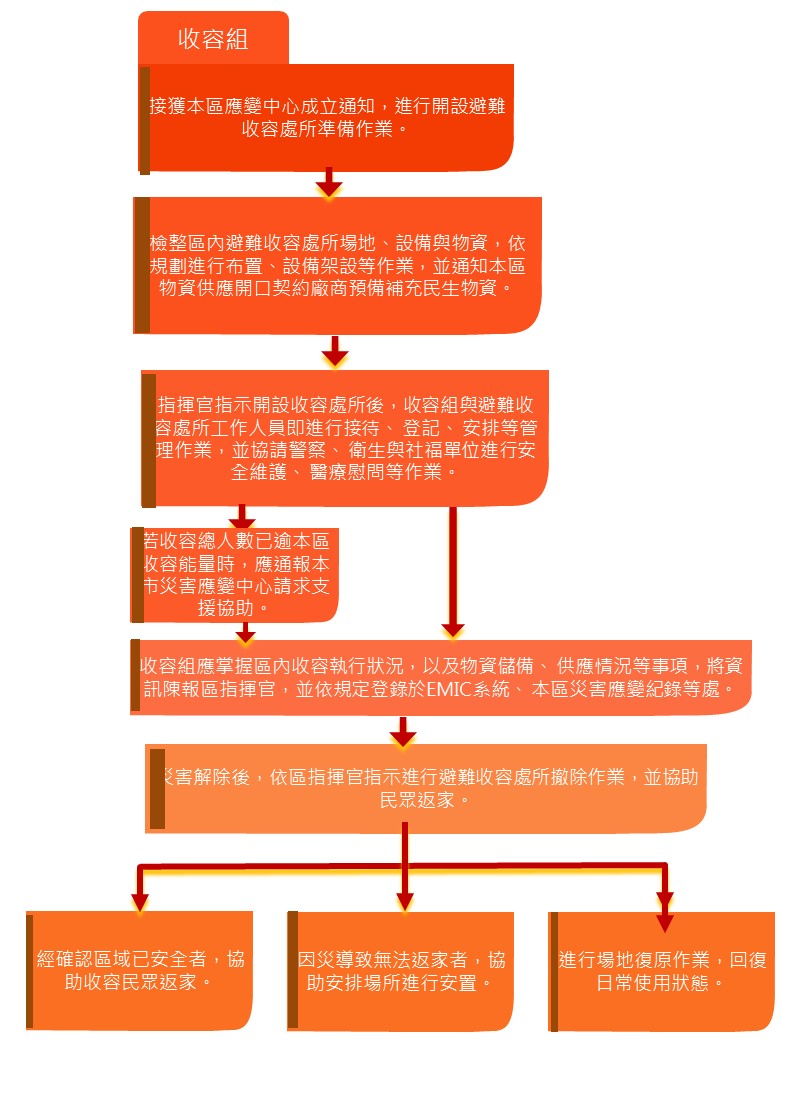 收容組物資救濟作業流程圖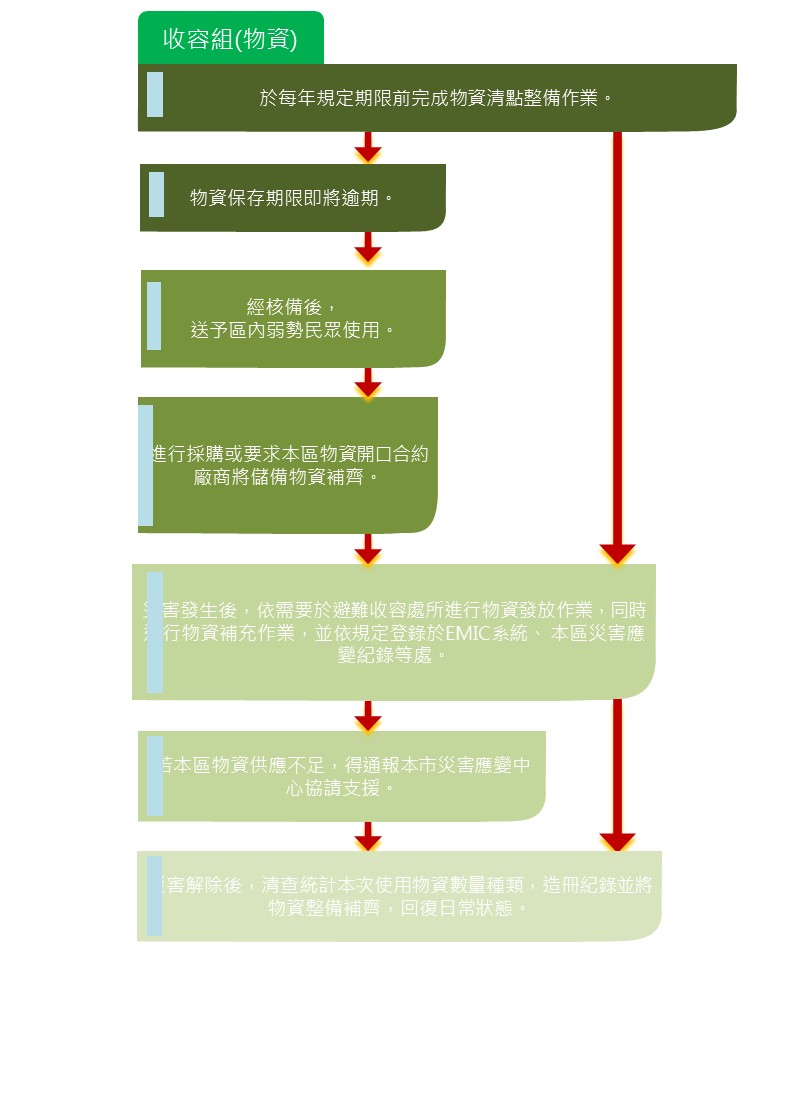 適用範圍　　本程序適用於高雄市湖內區災害應變中心收容組之相關作業。參考資料與法源依據災害防救法及施行細則。高雄市災害防救規則。高雄市災害應變中心作業要點。高雄市政府災民短期安置收容作業執行計畫。高雄市政府因應天然災害緊急救濟糧食及民生用品儲存作業要點高雄市政府社會局災害應變防救計畫。高雄市地區災害防救計畫。湖內區地區災害防救計畫。權責單位及人員　　組長由區公所社會課課長或由區長指派適當人員兼任。工作職掌負責辦理臨時災民收容事宜。負責辦理災民救濟慰助事宜。負責物資調度等支援事宜。作業要點例行檢查：應於規定期限前依「湖內區災害應變中心收容組防災整備檢查表」完成例行檢查一次，於每年5月10日前送交區應變中心彙整備查：並於接獲市級災害應變中心第一次通報時，應進行再次檢視，相關紀錄自行留存備查。平時救災物資之整備：每年規定期限前應清查救災物資儲存情形，發現有損壞或逾期物資應即辦理報廢與補充事宜。救災物資依湖內區評估之可能受災人數及規模等需求提出請購，儲存盥洗物品及其他適量物資作為初期需用量。救災物資由社會課點收、分裝、分箱、分袋，按物品有無保存年限區分裝置。救災物資應指定專人管理儲存物品登錄、張貼品名、保存年限等標示，製定「救災裝備數量統計表」，並於每年規定期限前湖內區將儲存物資陳報市政府社會局。訂定採購契約，於災害發生時，依契約議定之單價進行緊急採購，或透過區內緊急物資支援網路，向鄰近店家平價採購民生物資，送達指定地點。建立區內民間物資支援機關團體名冊併陳報市府社會局。建立社區災害防救團體及民間災害防救志願組織名冊及聯絡電話並陳報市政府社會局。湖內區優先避難收容處所應設置救濟物資儲存室，並指定專人管理、儲存物品登錄、張貼品名、保存年限等標示，製定「救災物資裝備數量統計表」，將儲存物資陳報市政府社會局。避難收容處所開設時救災物資之供應與調度：接獲應變中心通報，應即調派編組人員及區公所行政組人員備妥車輛搬運所需物品至指定避難收容處所，點交物資時應列冊登錄可回收用品，並於撤離避難收容處所時繳回。物資供應不足時立即聯繫採購特約廠商，依協定、指定地點、數量緊急運送；並通報社會局。必要時請求市災害應變中心支援。必要時洽請區內民間慈善團體或志工，提供熱食或其他民生物資。災害嚴重時除請求市災害應變中心支應，透過新聞發布中心向外傳訊災情，各界之捐贈物資統一由社會局辦理。善後救濟與復原：調查受災戶數，依市府訂頒之災害救助金核發辦法，陳報市府社會局申請撥付災害救助金。對於死亡、重傷之災民由區災害應變中心指揮官發給救助金，並通報市政府社會局。避難收容處所撤除後即清點剩餘物資、分類、列冊集中保管，並依採購程序補充之。災害期間緊急民生救濟物資之採購，動支災害準備金或社會局撥付之物資緊急採購經費支應。對於熱心支援救災之民間團體，如有重大或特殊事蹟者，陳報市府公開表揚。動員聯絡：指揮官下令收容組組長聯絡優先學校或指定學校應立即開設避難收容處所展開各項整備工作。由避難收容處所所長指揮組員準備相關書表資料、工作臂章、輪值名冊及整備救災器材、物品、場地指引標示牌、分布圖。對災害處理應變之程序、過程及區指揮官下達之開設避難收容處所指令時，作業人員應填寫受理案件管制單交受命單位及人員收執，執行完畢後，並應記錄於災害應變中心大事紀要表中，俾於日後查證以明責任。避難收容處所治安維護：依避難收容處所之安置人數及救濟物資多寡及被安置收容者性別比例，派遣適當男、女警駐於安置收容現場。向被安置收容者宣導如何防範不法之徒侵害及自我保護。協助避難收容處所工作人員防止閒雜人等進出。受理相關治安案件並進行通報、蒐證、逮捕人犯、偵辦、移送等事。請警察機關規劃災害現場輪值警力，指定一人（警察機關）指揮現場警戒作業，並與災害應變中心保持通訊暢通。避難收容處所輪值之治安維護警員，對治安案件應即回報災害應變中心。避難收容處所場地規劃：避難收容處所空間規劃(禮堂、教室、操場等)包括寢室(分家庭、男性單身、女性單身及特別照護)，救濟物器材儲放室、盥洗室、廁所、醫護站、餐廳等之規劃。政府救濟品、救濟器材儲存、接收保管規劃。民間救濟品接收人員存放場所、登記、造冊、儲存規劃。避難收容處所醫護站佈置。救濟品、器材發放、登記、回收管理。與區應變中心聯繫安排工作人員、受災民眾之膳飲等事宜。避難收容處所場地佈置避難收容處所床舖安排。避難收容處所盥洗室、廁所佈置。避難收容處所餐廳佈置。發放救濟物品場所佈置。避難收容處所垃圾收集處所佈置。避難收容處所夜間照明配備設置並隨時備妥充份之手電筒、蠟燭、簡易照明燈。避難收容處所場地分配：　　分配安置受災民眾到適當處所。避難收容處所場地指引：　　標幟指引製作及導引受災民眾指定食宿處所並熟悉環境。避難收容處所緊急應變：　　避難收容處所遇有特殊狀況或重大災害致工作人員不足或救災物質缺乏時，隨時向區災害應變中心請求支援。受理登記：登記到所之受災民眾。發放識別證及避難收容處所住宿須知、登錄住宿床位(依家庭、男性單身、女性單身及特別照護分別安置住房)。災民人數及基本資料，依規定限時登錄EMIC及回報區災害應變中心。安頓照顧：分送救濟物資，並簽名或蓋章後，集中供膳。引導分配住宿床位及介紹管理幹部或工作人員。分配寢具。分配民生物品：分配需回收救濟物品、器材、折疊床、帳蓬等。分配消耗救濟物品：肥皂、牙膏、臉盆、毛巾、便服、內衣褲、衛生用品等。成立醫護站及安心站，協調醫療院所派員駐進安置所為受災民眾醫療服務及心理衛生服務。安全維護：加強夜間巡邏，以維護避難收容處所安全。注意防火、防水、防盜，防止意外事件發生。慰　問：由指揮官帶領收容組成員發放政府之救助金及救濟物品，或召開受災民眾座談會，針對受災戶可受領各種救助金之申請手續說明。發動民間團體或善心人士發放民間救助金及救濟品（民間救濟財物平均分配受災民眾）。護送復原：由避難收容處所之接待管理人員點收可回收救濟物品、器材。由避難收容處所之安頓照顧人員聯絡避難組安排交通工具並派員護送受災民眾回家(或投靠親友)。解除收容作業任務由避難收容處所全體人員共同將避難收容處所環境復原，並由收容作業承辦人彙整結報相關表冊。若須長期收容安置，提昇為市災害應變中心，應由市級接收持續辦理相關事宜工作。災害應變程序、處理經過及辦理結果，各業管承辦編組人員需立即載明於災情通報紀錄及大事紀要表，通聯內容應全程錄音以確定責任。附件資料高雄市湖內區救災物資裝備數量統計表。(附件10)高雄市政府災害救濟物資標示。(附件11)高雄市湖內區【災害名稱】ＯＯ里受災善後救助金印領清冊。(附件12)高雄市湖內區災害應變中心收容組(災害名稱)「安置地點」救濟物資登錄、發放、結餘清冊。(附件13)高雄市湖內區災害應變中心收容組(災害名稱)「安置地點」受災民眾避難收容處所登錄表。(附件14)高雄市湖內區災害應變中心收容組(災害名稱)「安置地點」避難收容作業情形回(結)報表。(附件15)高雄市湖內區災害應變中心收容組(災害名稱)「安置地點」救濟物資登錄收支處理報告表。(附件16)高雄市湖內區災害應變中心收容組防災整備檢查表。(附件17)動員組標準作業程序任務目的
　　為建立高雄市湖內區災害應變中心動員組之標準作業、健全區級災害防救體制、提昇防救災作業效率縮小災害規模，並維護災害地區秩序與安全，以確保人民生命、財產之安全，特訂定本作業程序。作業程序作業時機：
　　經各類災害主政機關研判有開設必要時，組長或其代理人應備勤待命。人員報到：可預警災害：　　組長或其代理人接獲區級災害應變中心成立作業通知，應依規定通知時間內到達災害應變中心完成進駐作業。不可預警災害：　　因地震或其它災害發生，致本市電信通訊、電力中斷時，組長或其代理人應不待通知，主動到達災害應變中心完成進駐，展開各項緊急應變措施。災害發生時：動員組人員接獲災害通報後，依據訊息至地點進行勘查、搶救作業，並回報現場情形。若評估現場有緊急醫護需求，立即通報市級，調派救護相關事項。避難收容處所民眾有醫護或心理衛生服務需求，填區級災害應變中心動員組災情通報單通報，由衛生局通知支援單位派員提供相關需求服務。災害解除：依指揮官指示撤除現場救護站，並指揮相關人員進行災害復原。災害現場救護站之設立、救護工作運作流程表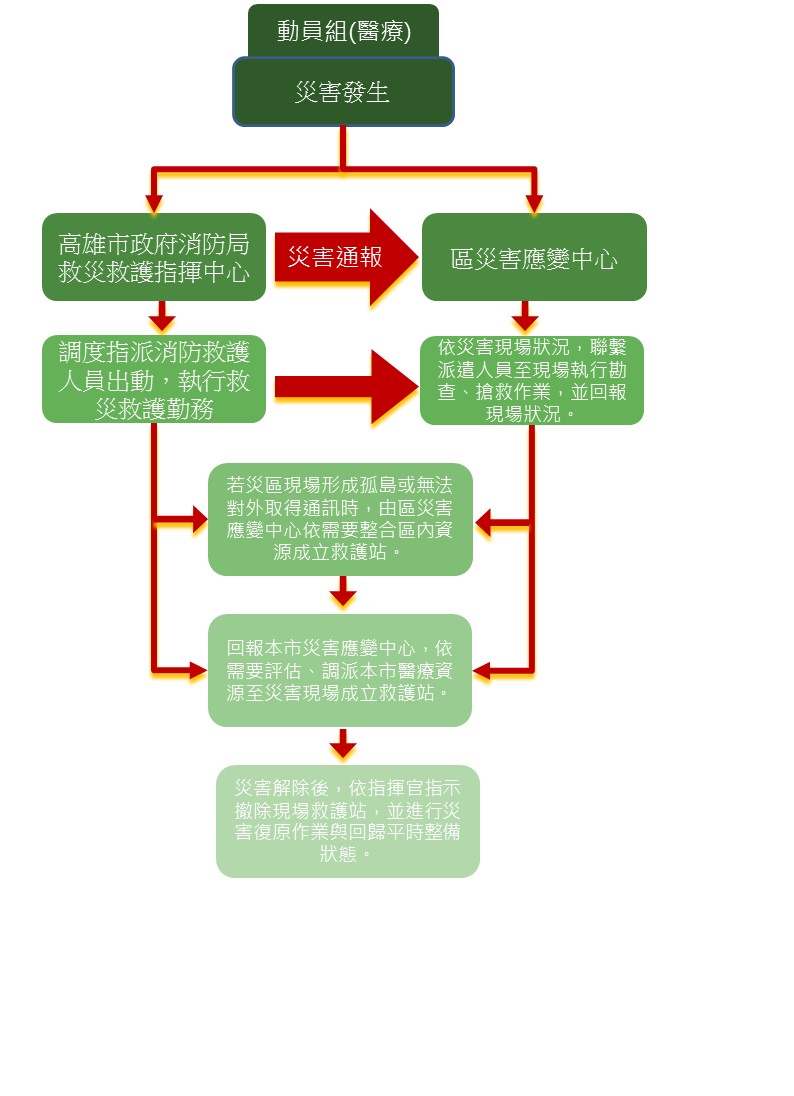 適用範圍　　本程序適用於高雄市湖內區災害應變中心動員組相關作業。參考資料與法源依據災害防救法及施行細則緊急醫療救護法高雄市災害應變中心作業要點高雄市地區災害防救計畫。湖內區地區災害防救計畫。權責單位及人員　　組長由區公所民政課課長或由區長指派適當人員兼任。工作職掌負責辦理國軍支援協調事宜。負責衛生醫療事宜。負責環境清理事宜。負責衛生消毒事宜。負責防疫評估事宜。作業要點當啟動區級災害應變中心時，評估區級衛生醫療及環境清理事項通報市級應變中心，負責彙整、通報。於規定期限前負責彙整更新各項作業流程，並於規定期限前依「本市湖內區災害應變中心動員組防災整備檢查表」完成例行檢查1次，視需要送區公所備查。衛生醫療事項：災害發生時：災害現場救護站之設立、救護工作運作流程：重大災害發生時，接獲民眾報案，派遣救護人員及救護車出勤，並通報市級災害應變中心，當區級接獲市級災害應變中心通報後依據訊息，視狀況聯絡相關人員至災害現場了解災情，並評估災區現場有緊急醫護需求時，通知市級調派急救責任醫院設立現場救護站之救護事項。急救責任醫院進駐成立救護站：由醫護人員填寫傷票，衛生所人員記錄後送情況，當傷患後送至急救責任醫院，由醫院至衛生福利部緊急醫療管理系統填報傷患情況，再由衛生局彙整後傳送市級應變中心。避難收容處所收容民眾之衛生醫護保健事項作業原則：接獲區級災害應變中心通知，成立避難收容處所並已進駐收容民眾時，經瞭解有醫護需求，立即向市級通報，由市級聯繫責任醫院窗口派遣人員提供醫護服務。避難收容處所收容民眾之衛生醫護保健流程：避難收容處所成立後，經評估有醫護或心理衛生服務需求時，填區級災害應變中心動員組災情通報單通報，由衛生局通知支援單位派員提供相關需求服務。。災害發生後：依據規定動員防疫人員，掌握災區衛生狀況，包含預防接種、隔離治療、衛生教育宣導、防疫消毒、疫情監視。災區食品衛生管理工作：派遣稽查人員了解災區食品衛生管理工作，並掌握受災食品業者數、災區食品及飲水衛生狀況，針對災害事件填寫受災食品業稽查輔導情形後傳真至市級彙整。環境清理事項：清除側溝內外堵塞物，以利疏導積水。清除排水設施淤塞之廢棄物。移置掉落道路之斷落樹枝、樹幹及廣告招牌等障礙物。查報積水地區及初判原因。支援避難收容處所開設期間，垃圾清運及環境衛生維護事宜。為儘速清運污泥、垃圾工作，由組長依權宜報請環保局決定，將收集住戶垃圾時間路線變更，並請環保局主管科發佈新聞籲請市民合作，並通知里辦公處協助宣導。清運作業順序，先清運重要道路之污泥、垃圾，繼之一般道路，最後為小街巷弄，並以排除交通障礙為優先，行道樹倒臥斷落先予移置路旁，使其不妨礙交通。清掃工作人員，除應穿反光背心，並應確實注意安全。如通往垃圾處理場(廠)道路淹水不能通行時，可在適當地點停放或研議暫設垃圾轉運站，至道路可以通行時，即運往處理場(廠)負責彙整轄區內所需兵力支援能量數，經區指揮官核定後，由派駐至區災害應變中心之軍方連絡人員直接調度，並向市災害應變中心報備，如因軍方派駐人員無法調度或支援能量不足時，經區指揮官核定後，則填送兵力需求數量申請表至市災害應變中心申請兵力支援。於區災害應變中心成立期間對災害處理應變之程序、過程及區指揮官下達之指令，作業人員應填寫並記錄大事紀要表，俾於日後查證以明責任。附件資料高雄市湖內區災害應變中心大事紀要表(附件18)高雄市湖內區衛生所災情訪視回報單(附件19)高雄市政府衛生局針對○○災害事件受災食品業稽查輔導情形(附件20)高雄市政府衛生局查驗工作報告表(附件21)高雄市湖內區災害應變中心動員組防災整備檢查表(附件22)高雄市湖內區區級災害應變中心動員組災情通報表(附件23)高雄市湖內區避難收容處所收容民眾之健康狀況暨日誌表(附件24)申請國軍支援救災兵力及機具統計需求表(附件25)第五節 行政組標準作業程序任務目的　　為建立高雄市湖內區災害應變中心行政組之標準作業、健全區級災害防救體制、提昇防救災作業效率縮小災害規模，並維護災害地區秩序與安全，以確保人民生命、財產之安全，特訂定本作業程序。作業程序作業時機：　　經各類災害主政機關研判有開設必要時，組長或其代理人應備勤待命。人員報到：可預警災害：　　組長或其代理人接獲區級災害應變中心成立作業通知，應依規定通知時間內到達災害應變中心完成進駐作業。不可預警災害：　　因地震或其它災害發生，致本市電信通訊、電力中斷時組長或其代理人應不待通知，主動到達災害應變中心完成進駐，展開各項緊急應變措施。協助範圍：協助災害應變中心相關人員及物品之調度與整備。如人力及物資不足時，由區指揮官立即向市災害應變中心請求支援，並請志工或團體協助。若有緊急搶救需支援者，需經空中運送，方能達到救援目的之災難，由區災害應變中心向市應變中心轉向相關災害主政機關提出空中救援申請。災害解除：區災害應變中心撤除後，行政組人員指揮相關人員進行災害復原。適用範圍　　本程序適用於高雄市湖內區災害應變中心行政組之相關作業。參考資料與法源依據災害防救法及施行細則高雄市災害應變中心作業要點。高雄市政府社會局災害應變防救計畫。高雄市地區災害防救計畫。湖內區地區災害防救計畫。權責單位及人員　　組長由主任秘書或區公所秘書(行政)室主任兼任。     六、工作職掌負責辦理救災人員、志工輸運調度事宜。負責辦理物資、器材輸運調度事宜。負責後勤調度支援事宜其他行政作業事宜。     七、作業要點於規定期限前應依「本市湖內區災害應變中心行政組防災整備檢查表」完成例行檢查一次，並於每年5月10日前交送區公所彙整；並於接獲市級災害應變中心第一次通報時，應進行再次檢視，相關紀錄自行留存備查。協助應變中心物品檢視與整備。協助通訊聯絡事項(無線電架設、衛星電話)。協助完成區災害應變中心及臨時前進指揮所之佈置、電訊裝備維持及照明設備維持。轄區內發生災害時，依市長或區長指示成立區級災害應變中心，組長或其代理人應依規定通知時間內至災害應變中心報到，因故無法到勤者，由職務代理人代理；若本區因災無法順利進駐公所內開設災害應變中心，即依指揮官或相關規定另於安全之地點開設本區災害應變中心。攜帶動員人力、機具表報到。派員會同勤區警員及里幹事勘查前進指揮所之地點，經區指揮官選定後，應儘速協助佈置並作各項設備之裝設、維護。負責區災害應變中心工作人員之飲食及寢具等供應及相關救災器材採購事項。協助軍方支援部隊之接待及飲食供應事項。救災器材儲備供應事項：接獲指揮官指示成立前進指揮所後，立即通知值勤人員、駕駛及搬運人員，載運所需器材，依限抵達指定位置協助架設通信及照明設備。協助搶修組電話通知開口契約廠商待命，隨時準備進行搶修工作。車輛及人員全天候待命，以備運送物資及災民。協助通知志工人員或團體前往指定地點支援。請求支援：如人力及物資不足時，由區指揮官立即向市災害應變中心請求支援，並請志工及團體協助，應規劃志工或團體報到窗口，記錄人數及個人資料並協助為志工辦理災害保險。針對時間急迫之救災、救難、救護、緊急災變搶救支援，非經空中運送，將影響緊急醫療救護時效等人力無法達到救援目的之災難，由區災害應變中心向市應變中心轉向空勤總隊依規定提出申請，空勤總隊能力不足時，得轉請行政院國家搜救指揮中心提出空中救援申請，並知會現場之警察及消防人員。依指揮官指示，調派大型車輛擔任災區交通運輸事項，並於任務完成後回報災害應變中心。依指揮官裁示協助運送救災人員、救災器材及救濟物資，並於任務完成後回報災害應變中心。區災害應變中心撤除後，通知各里辦公處災害警報解除通報，並告知各相關單位聯絡電話，以利災後各項復舊工作聯絡。對災害處理應變之程序、過程及區指揮官下達之指令，應填寫受理案件管制單交受命單位及人員收執，執行完畢後，並應記錄於災害應變中心大事紀要表中，俾於日後查證以明責任。附件資料高雄市湖內區災害應變中心行政組人員簽到、簽退表(附件26)高雄市湖內區災害應變中心行政組防災整備檢查表(附件27)各類災害應用圖資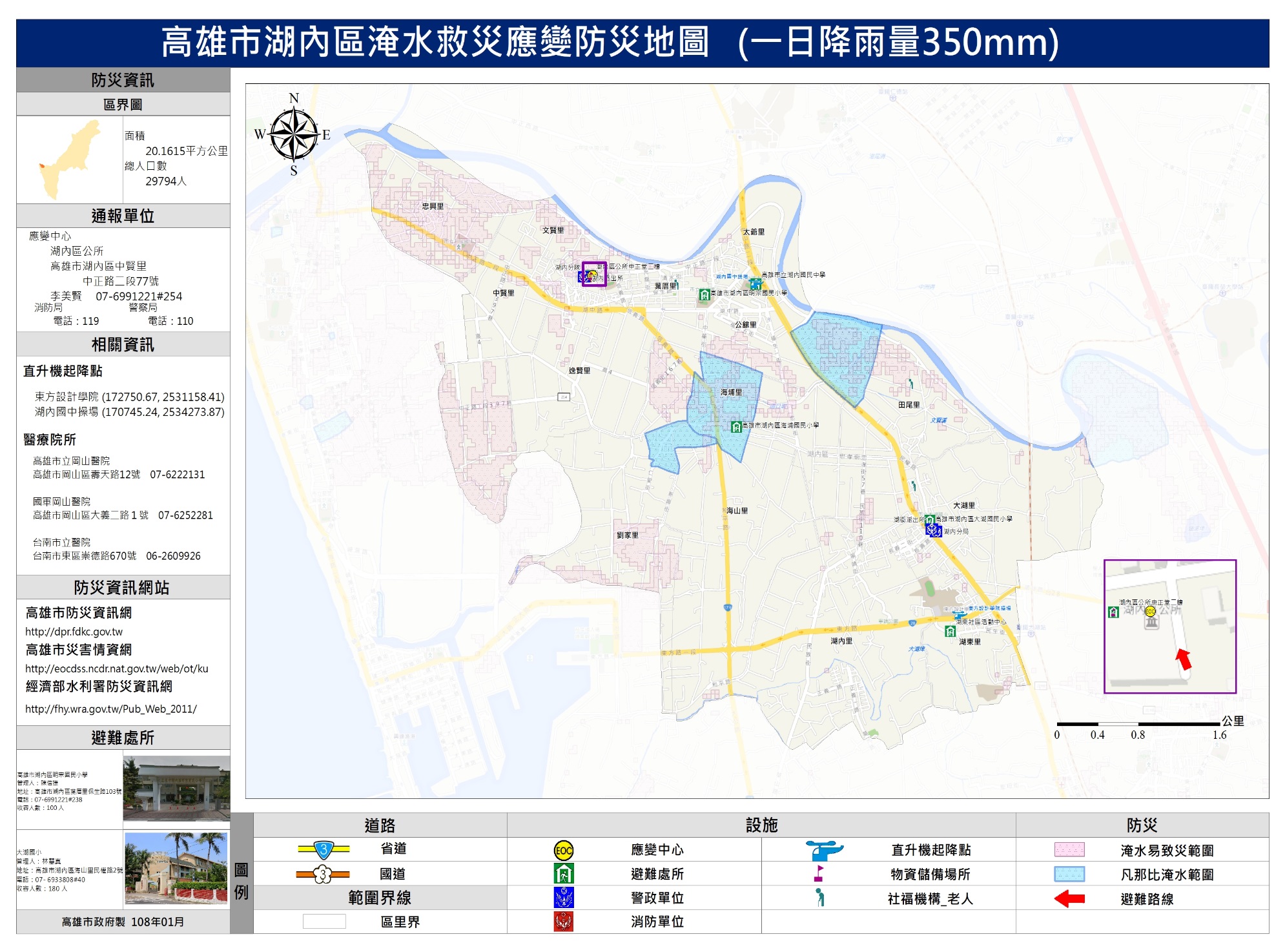 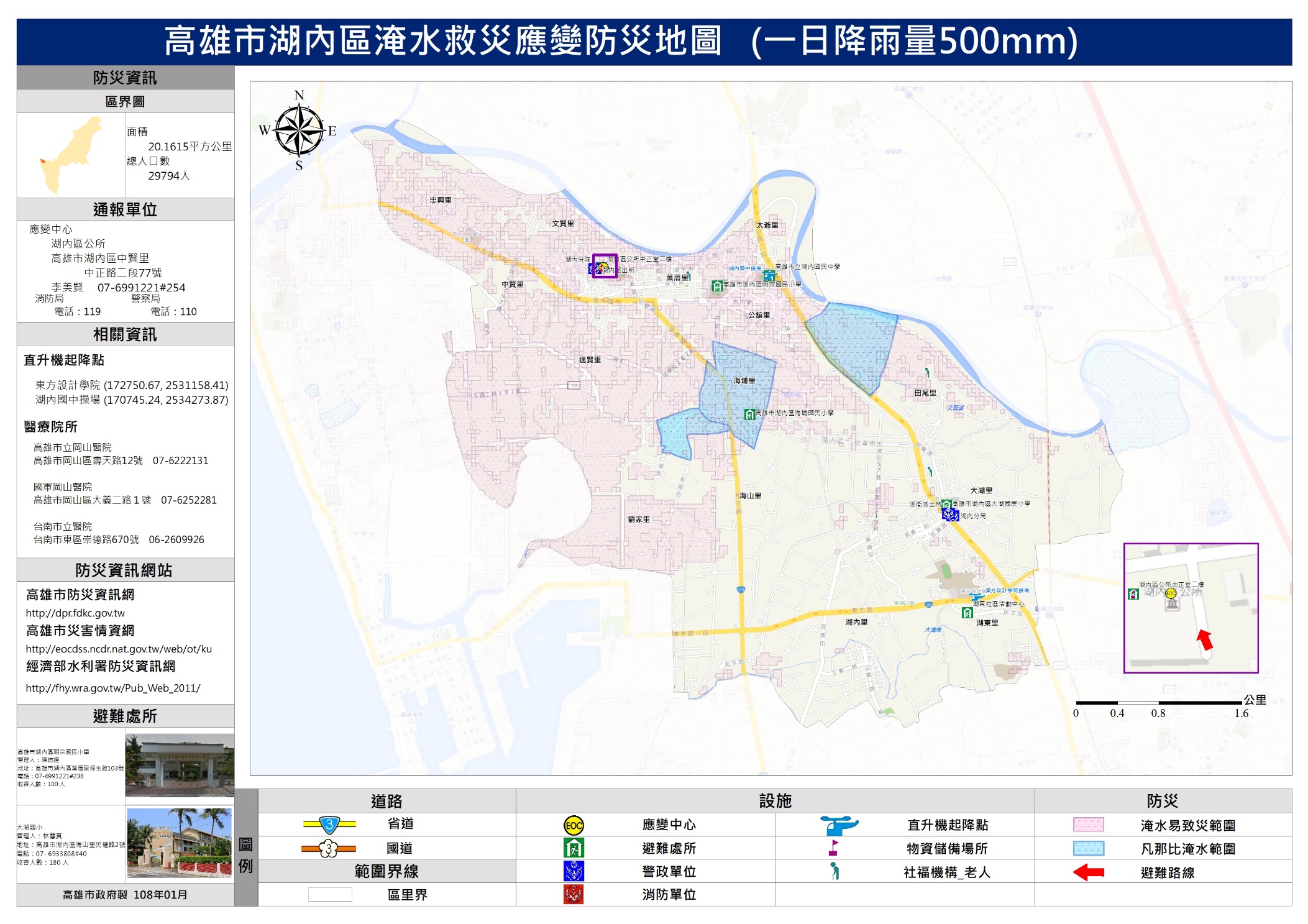 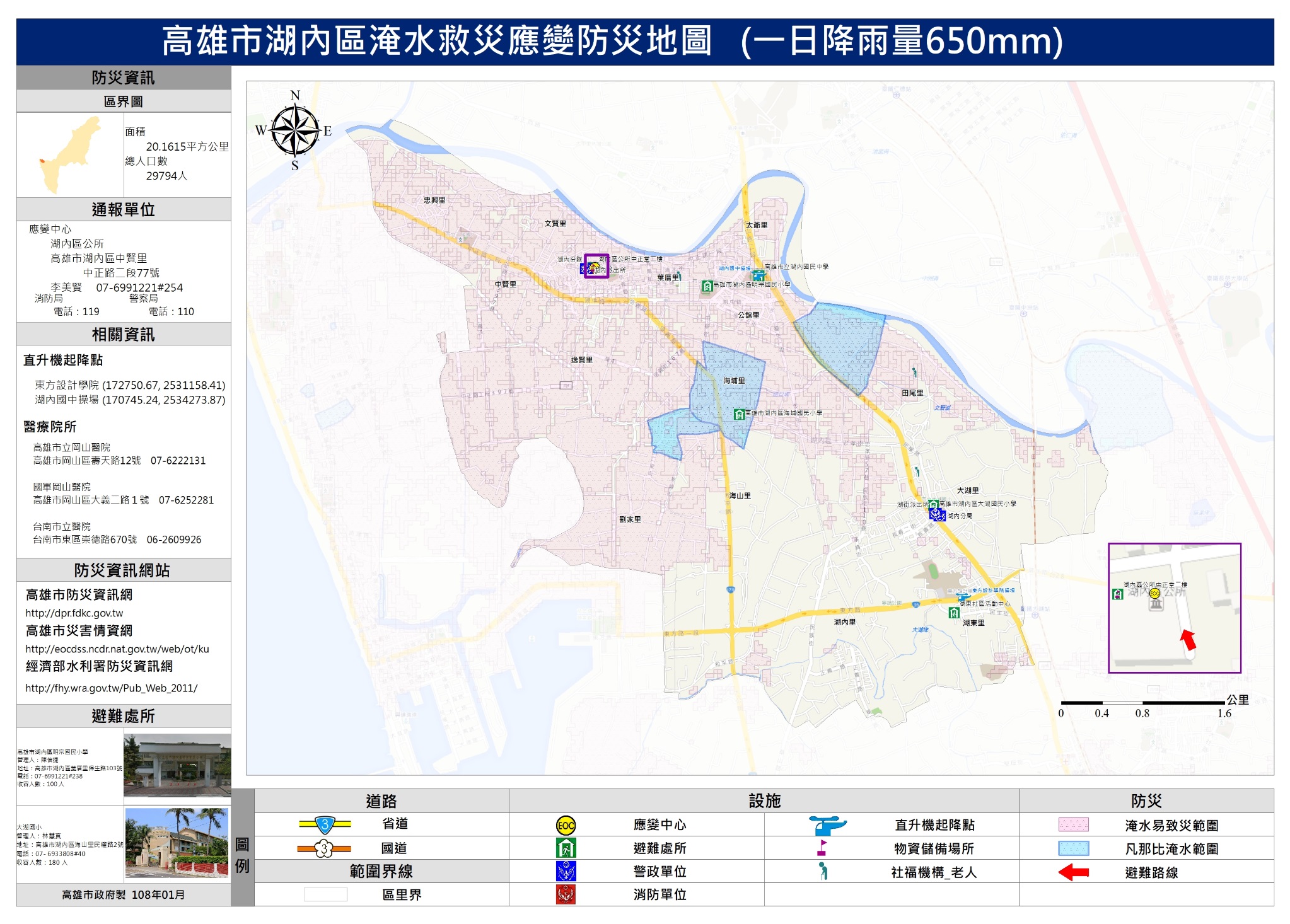 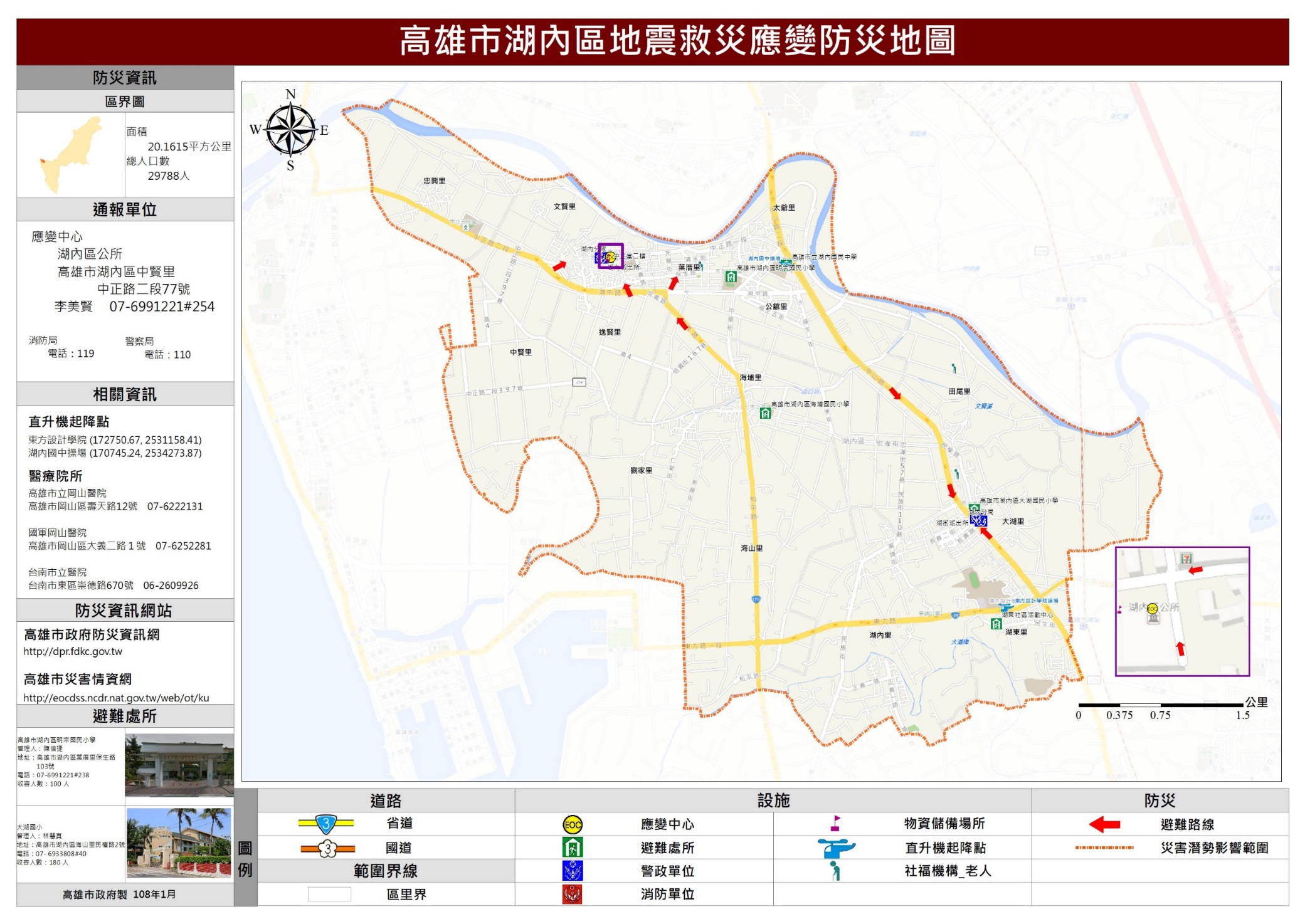 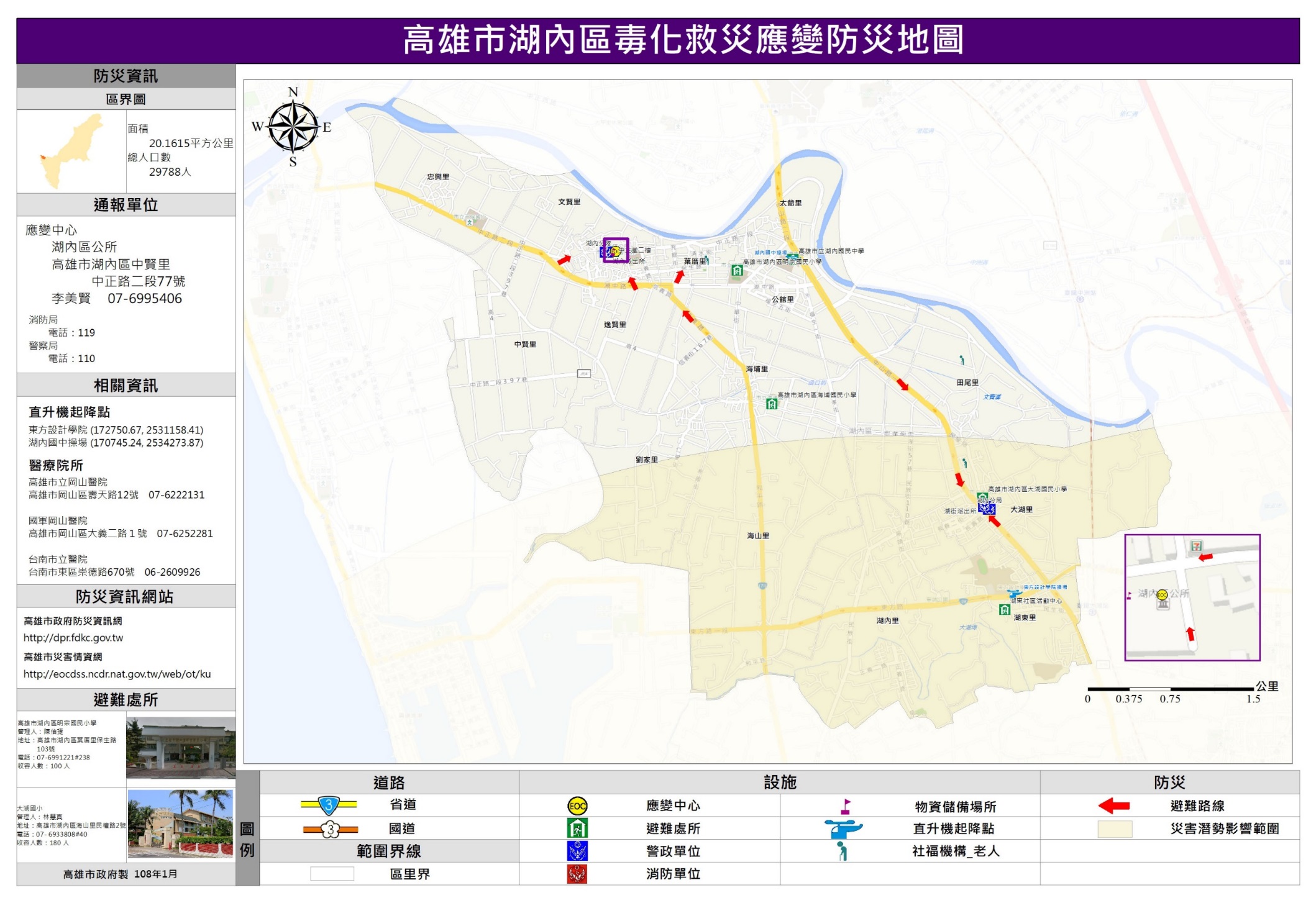 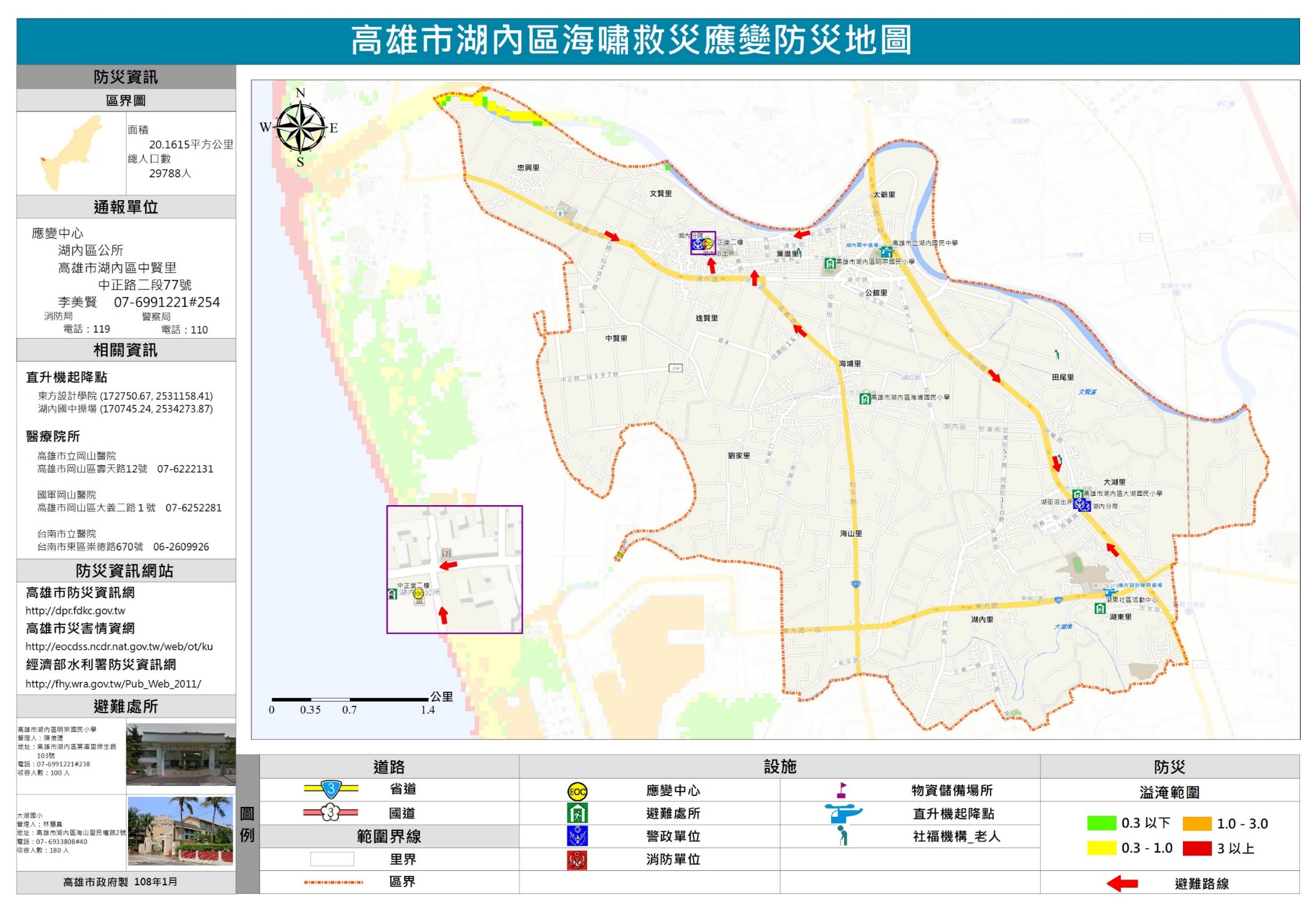 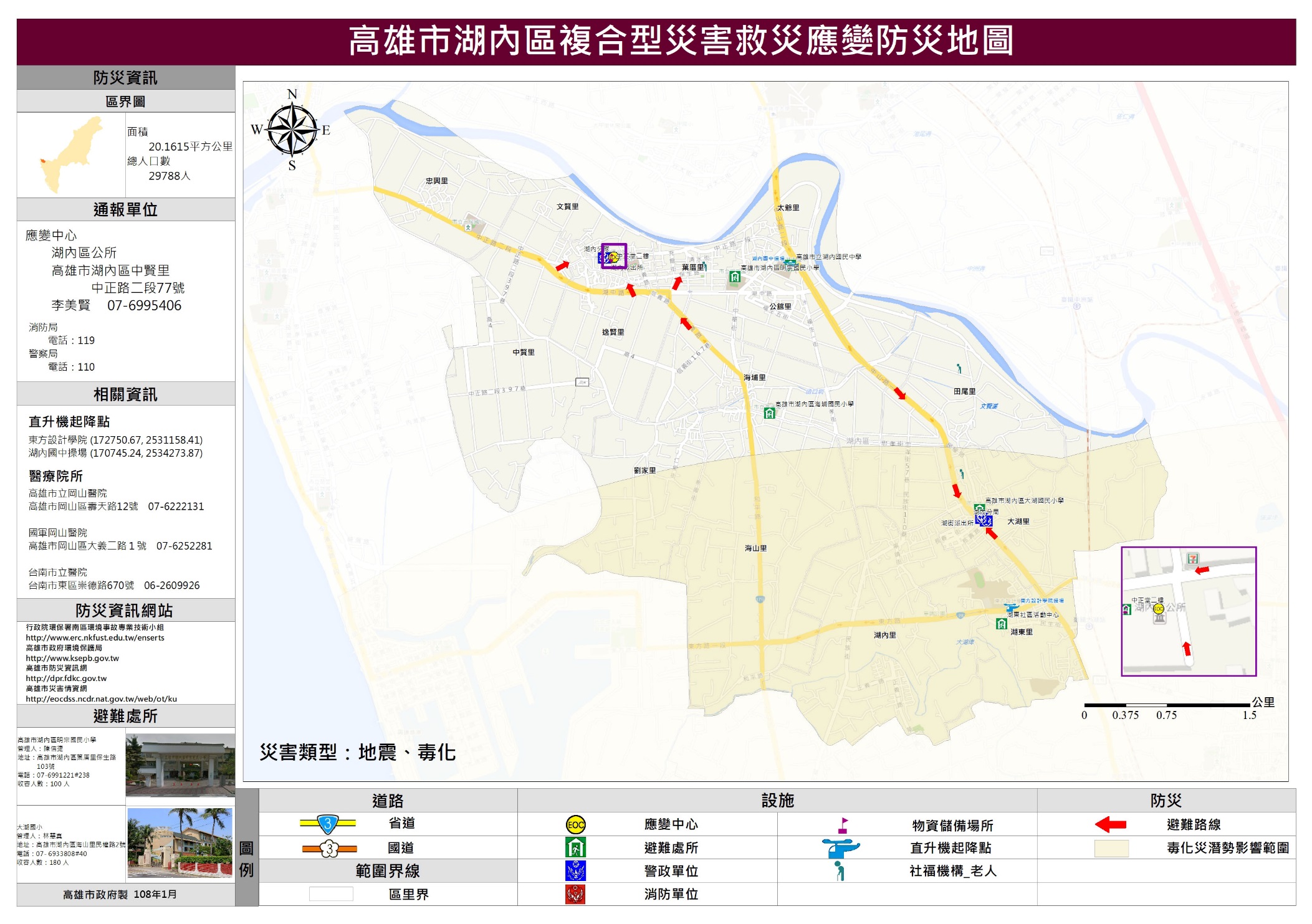 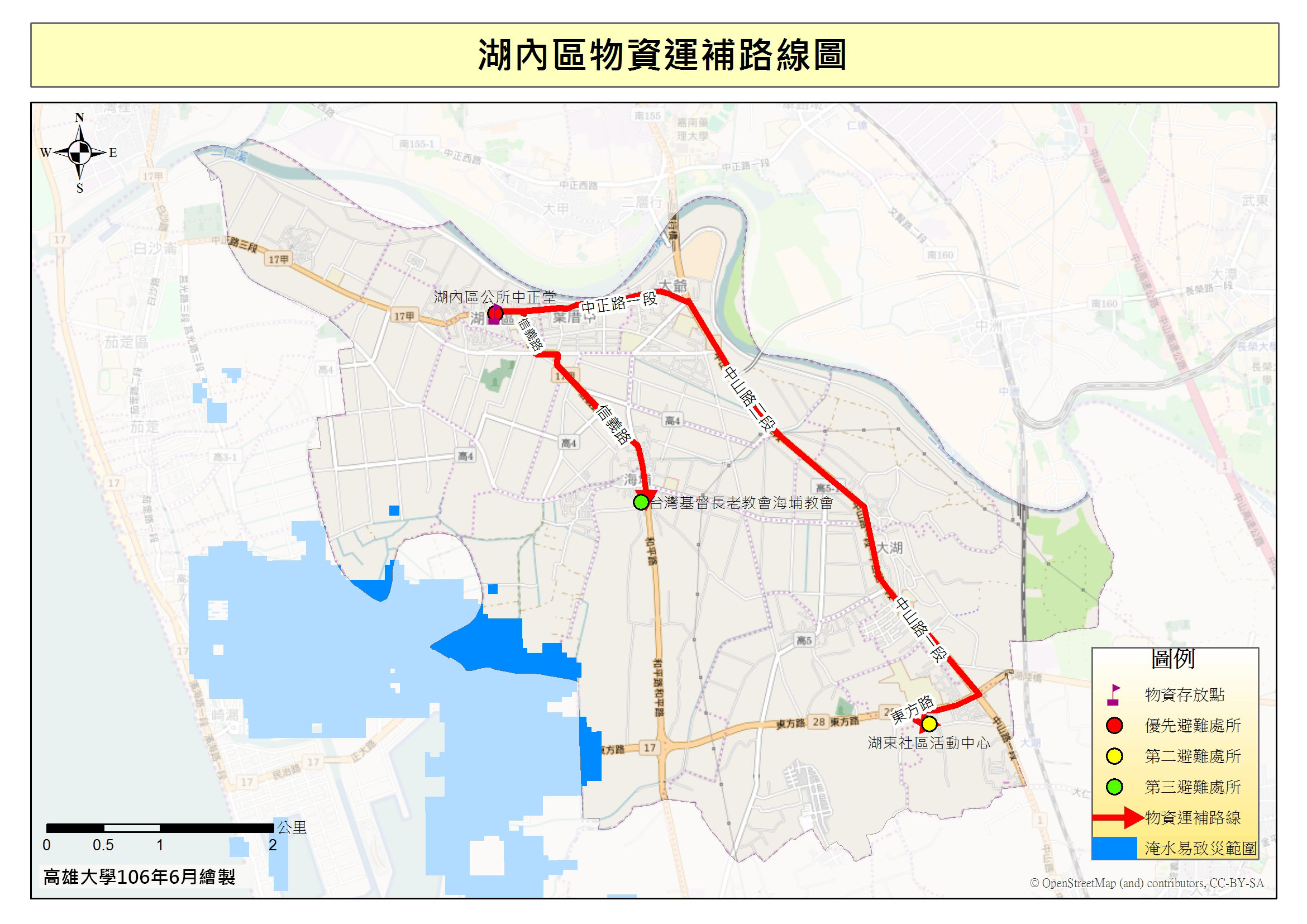 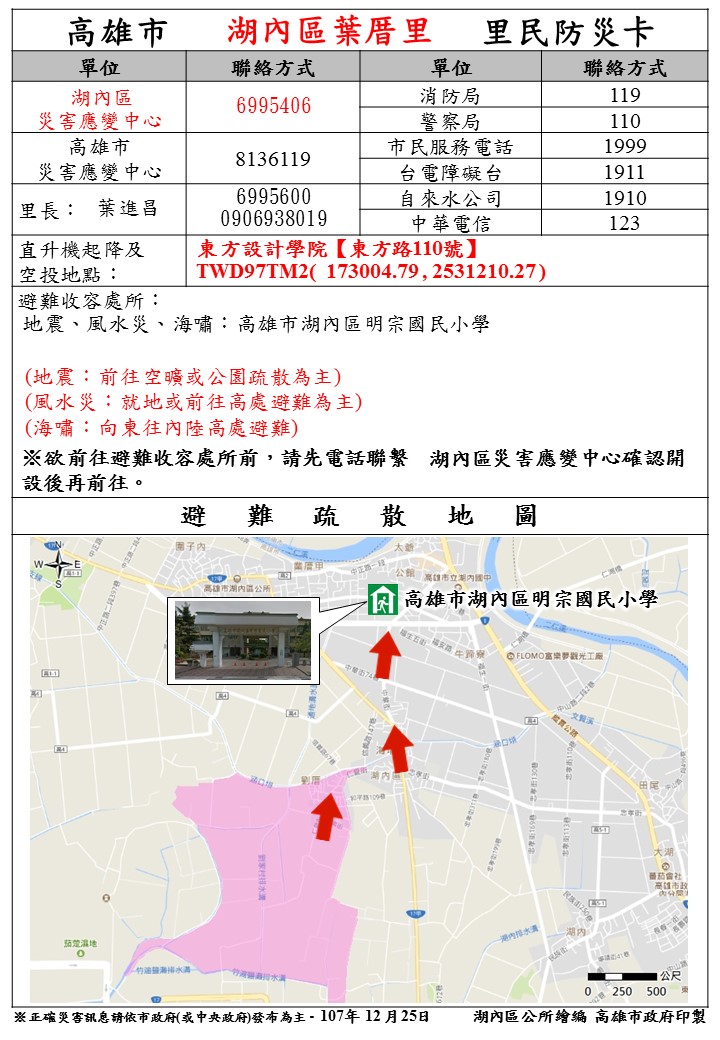 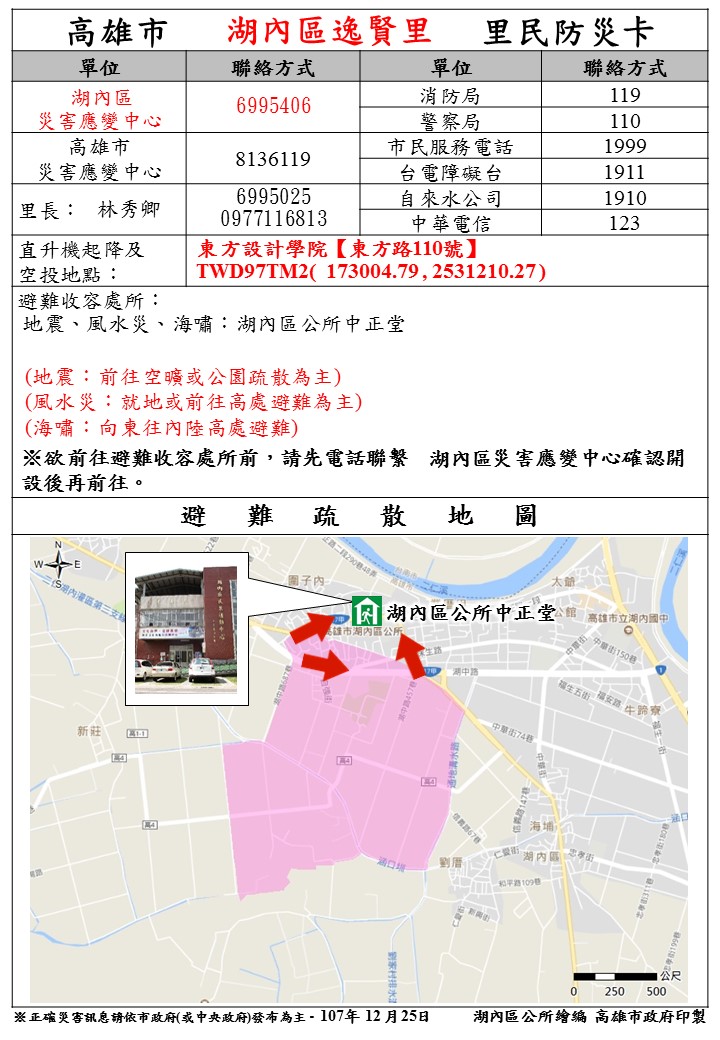 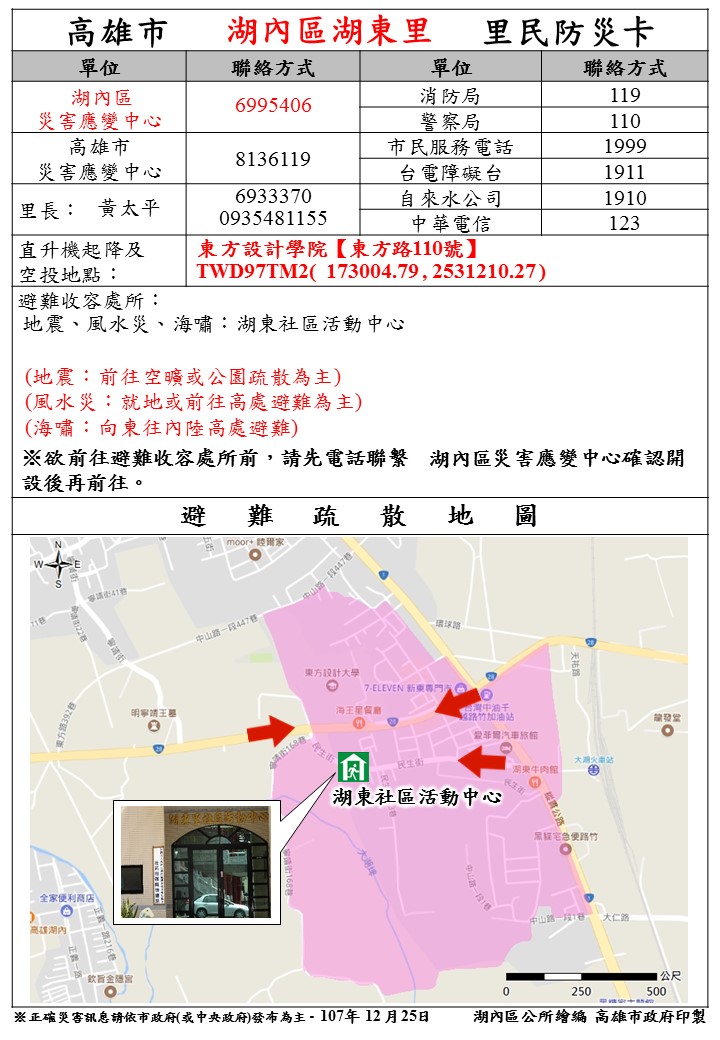 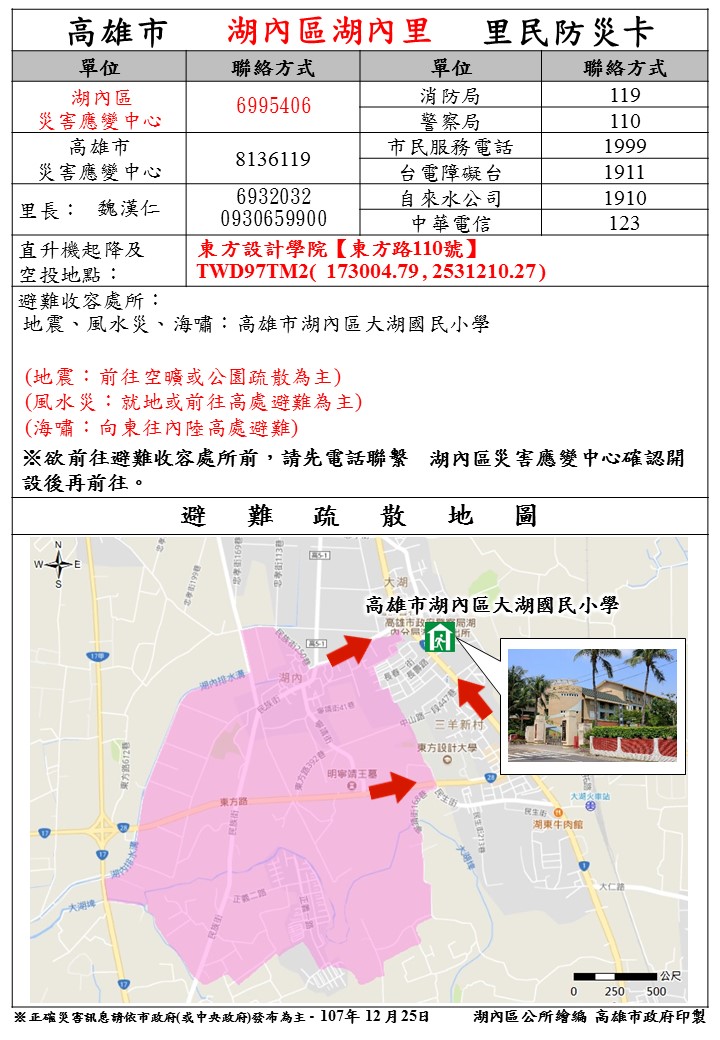 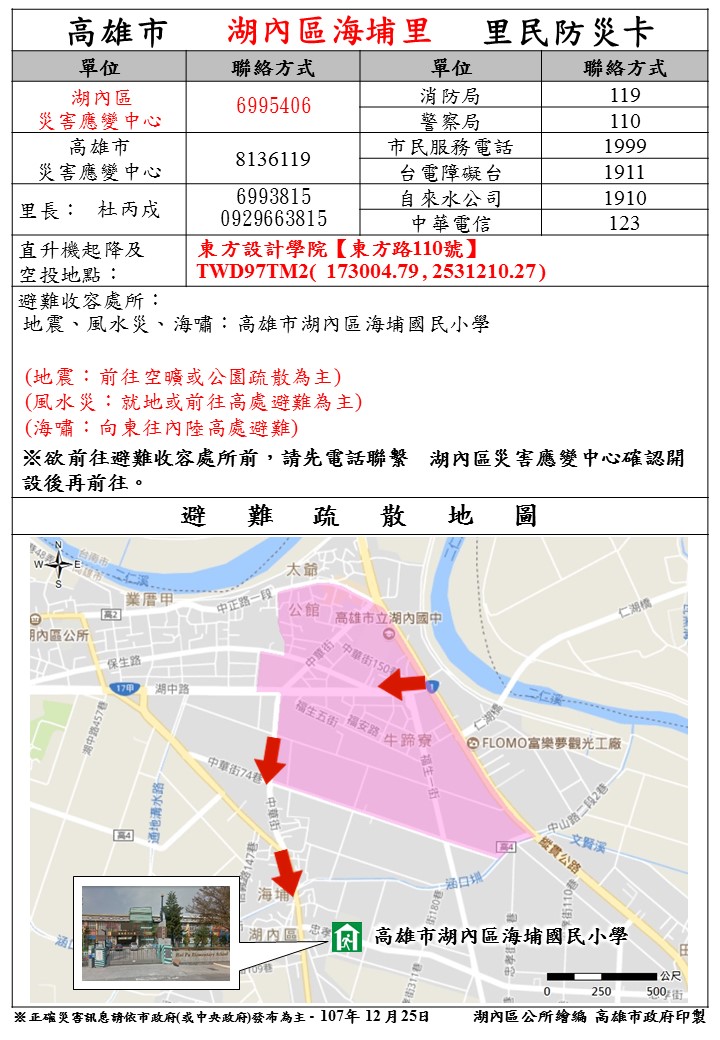 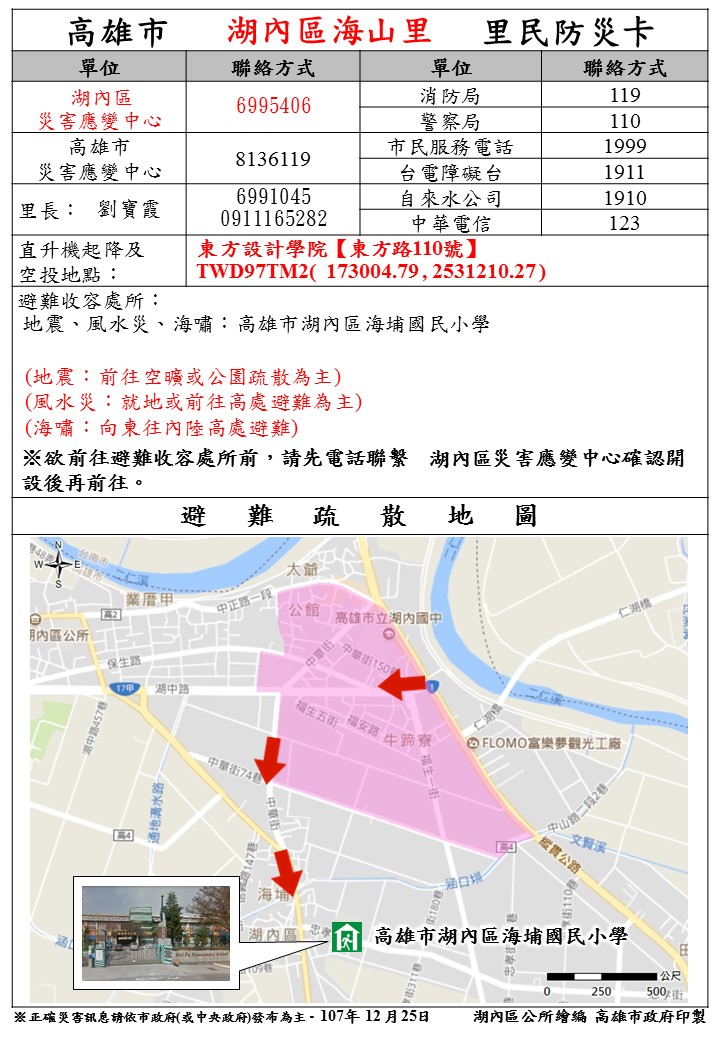 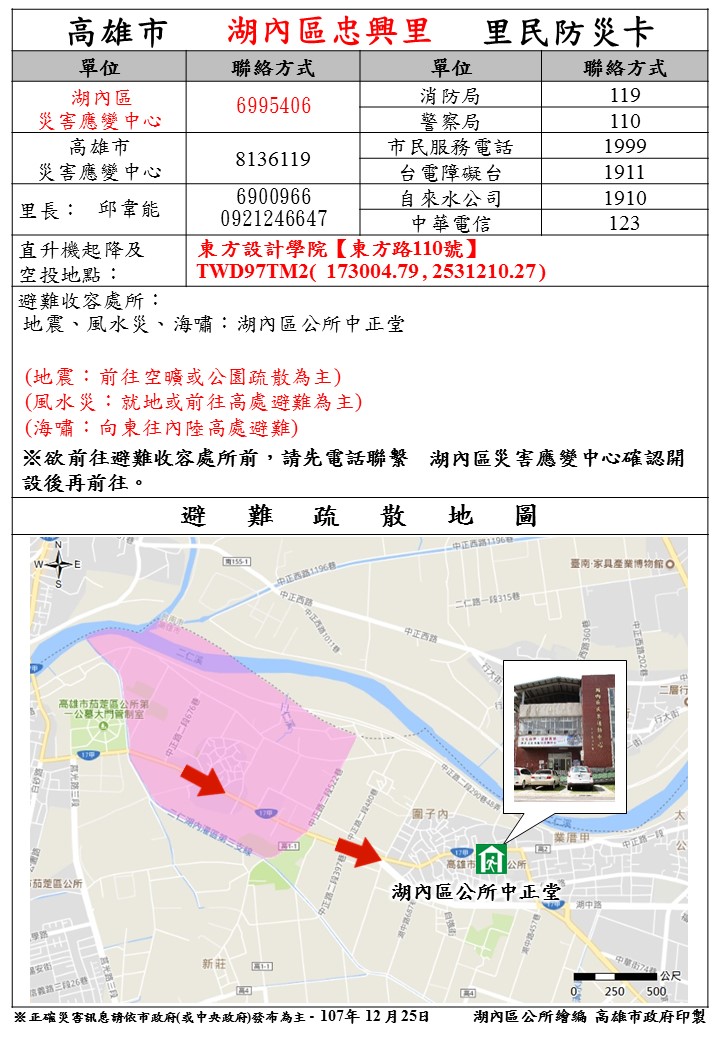 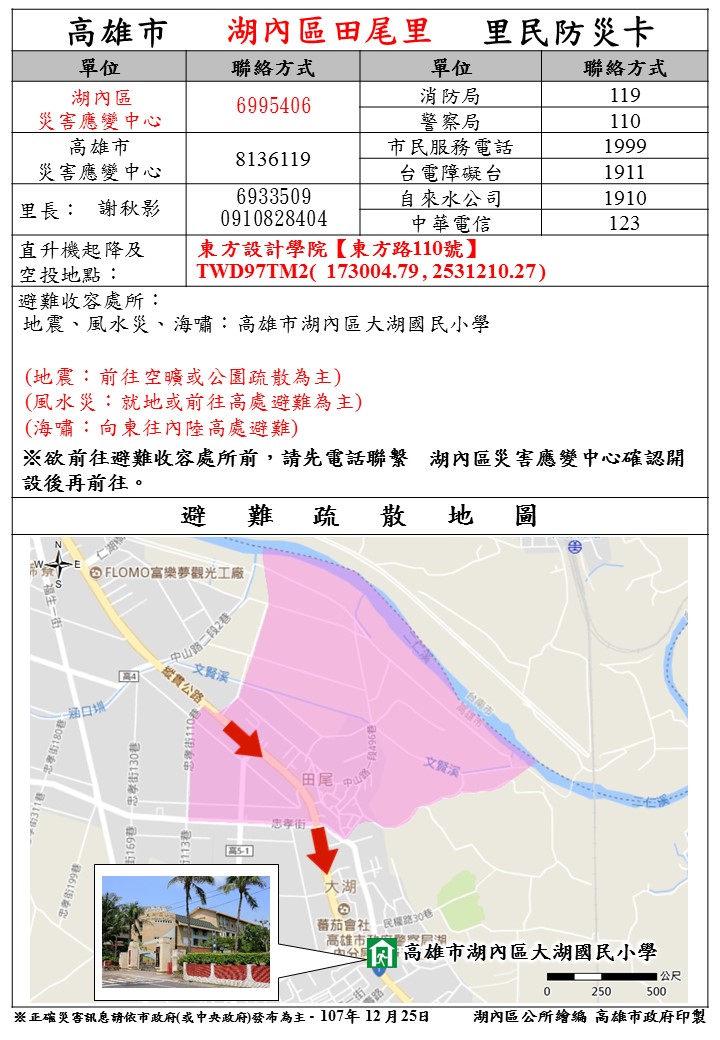 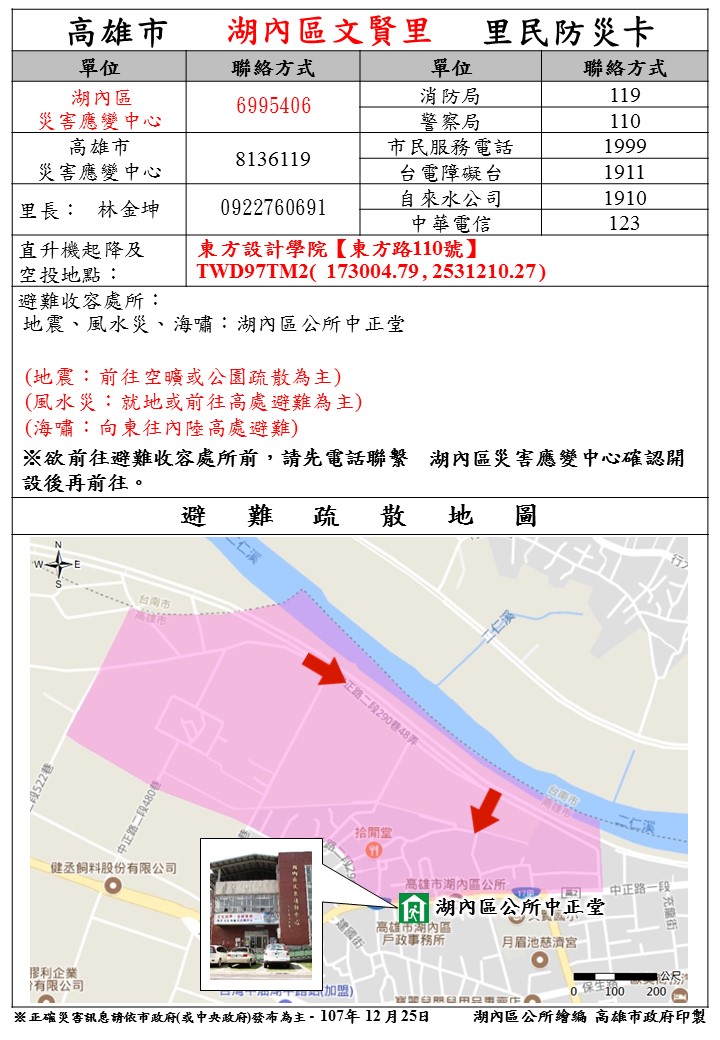 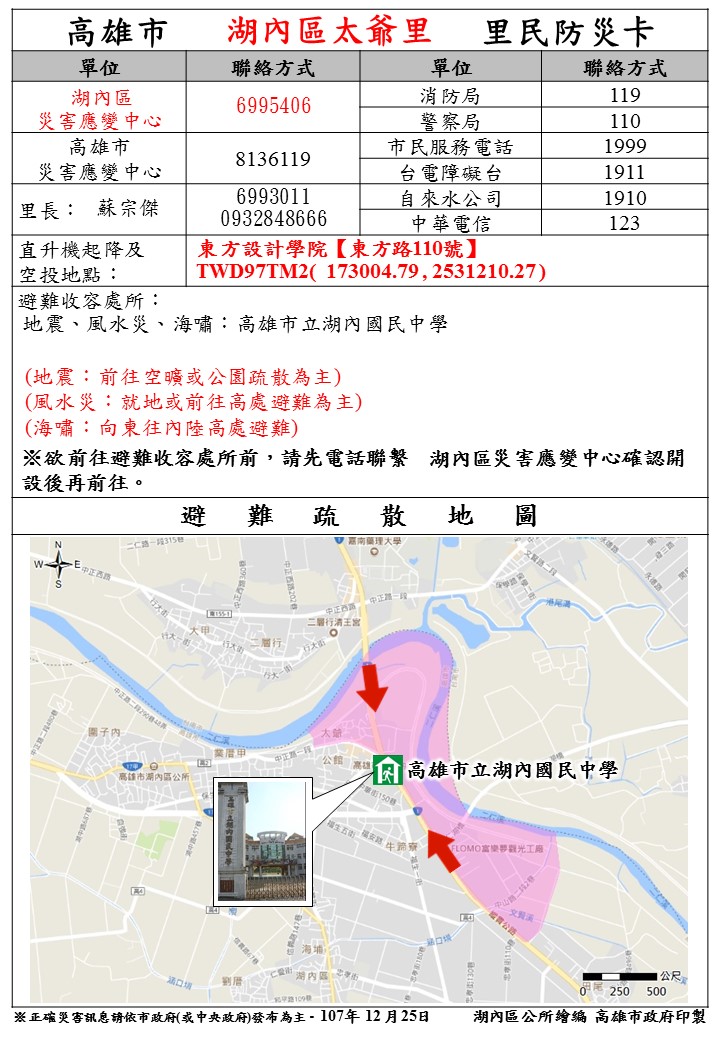 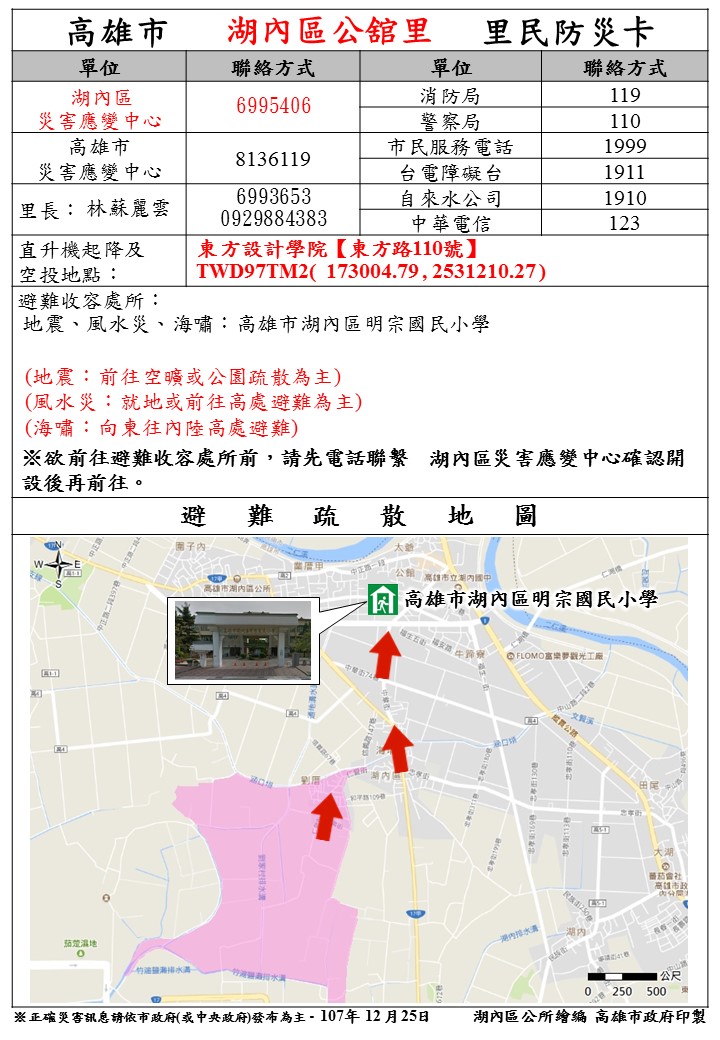 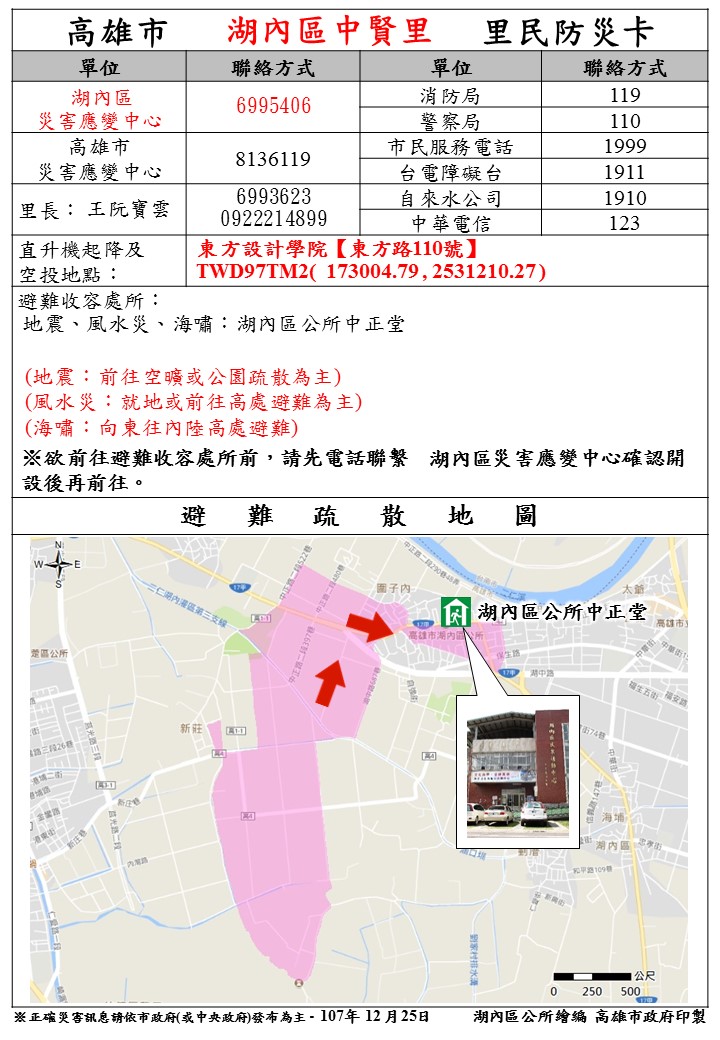 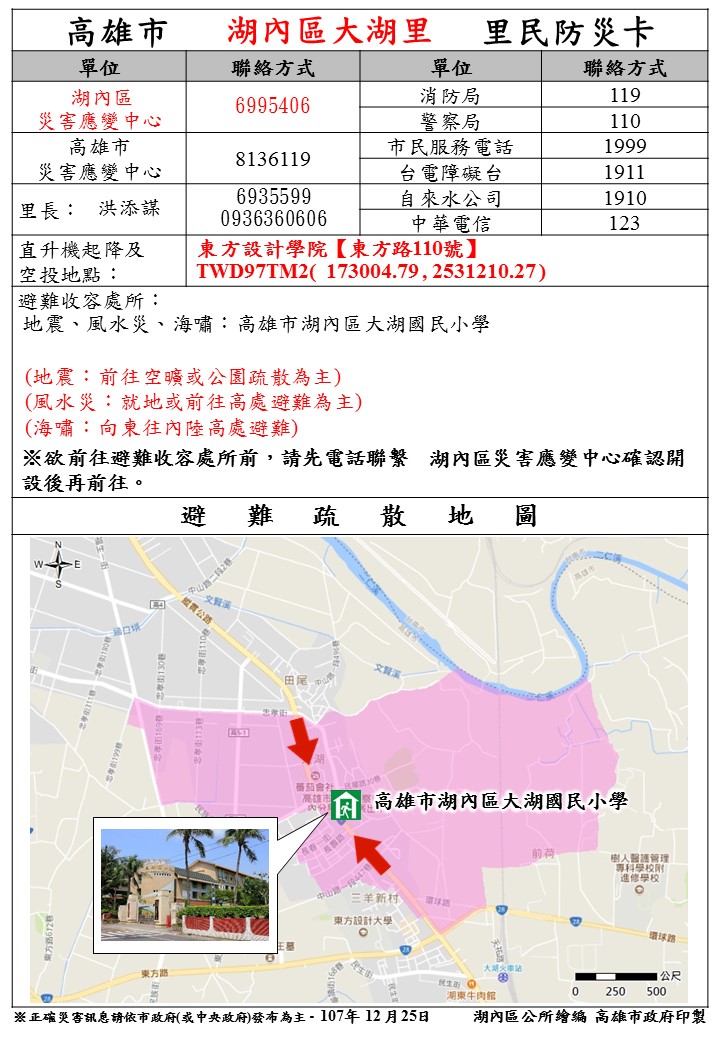 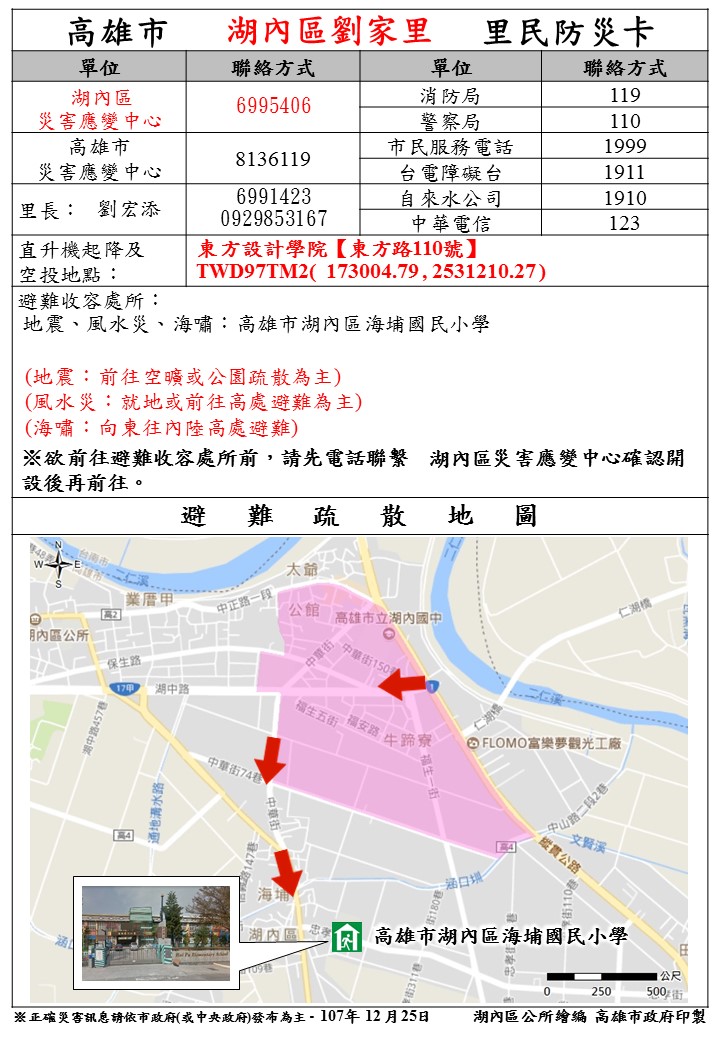 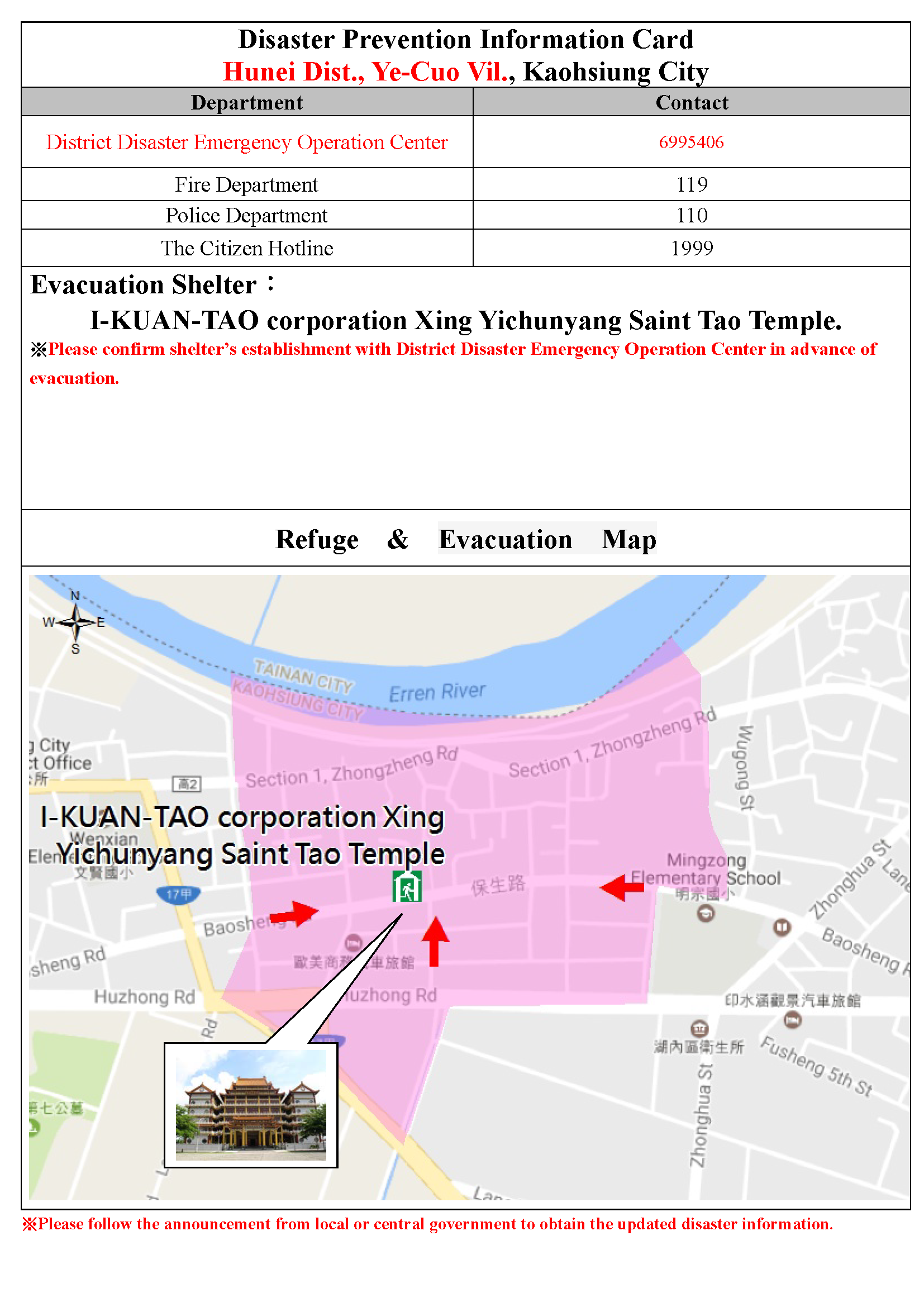 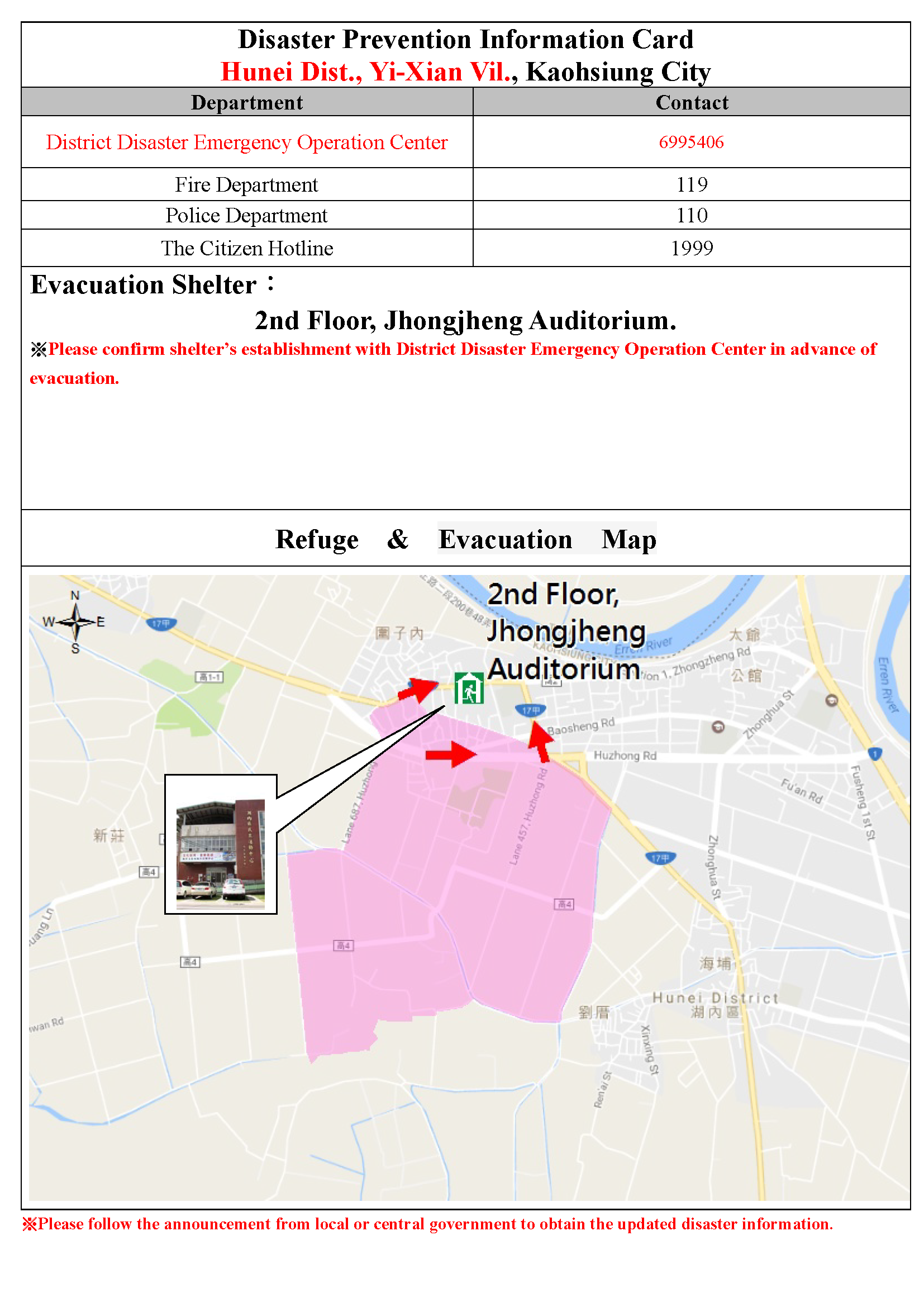 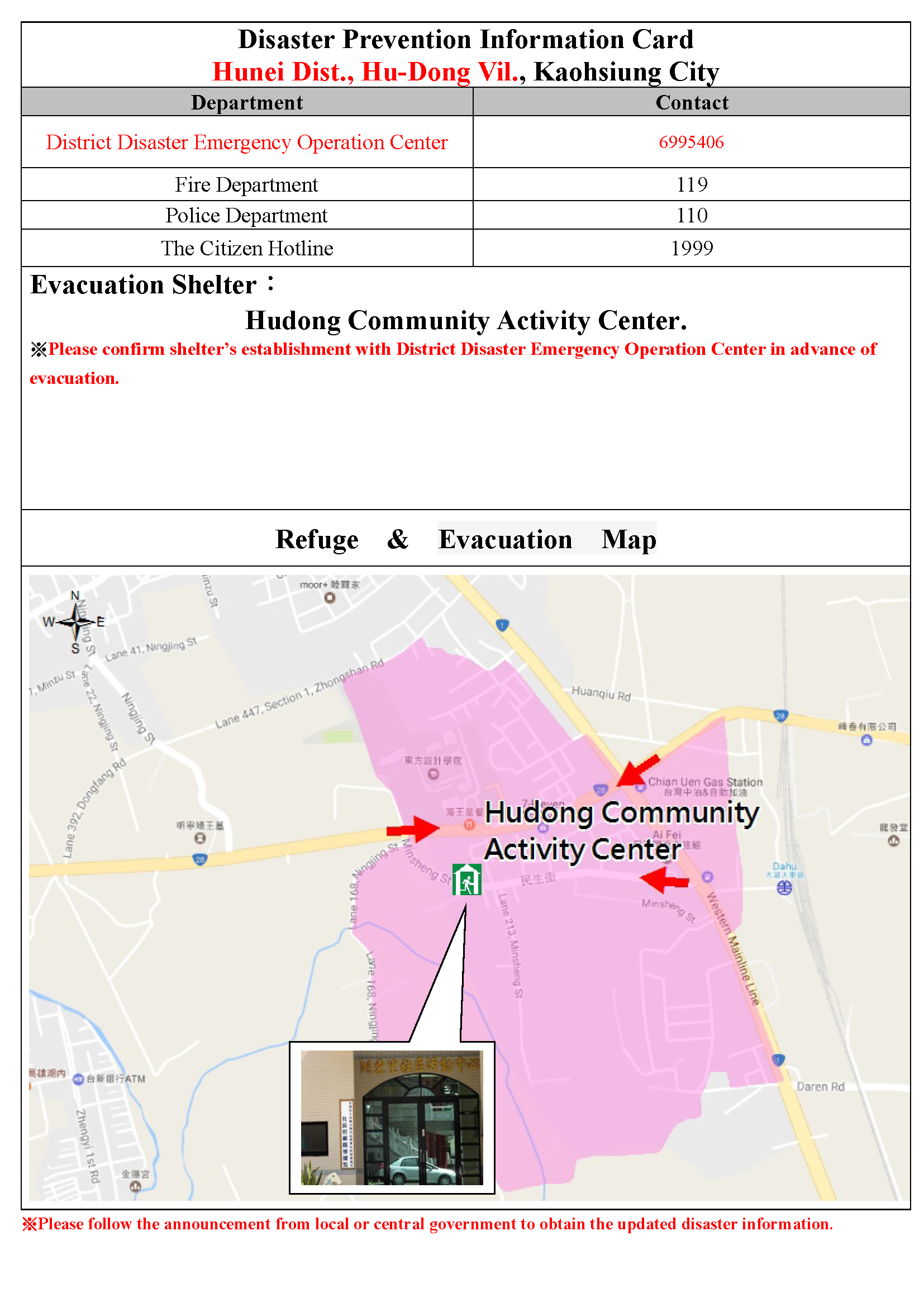 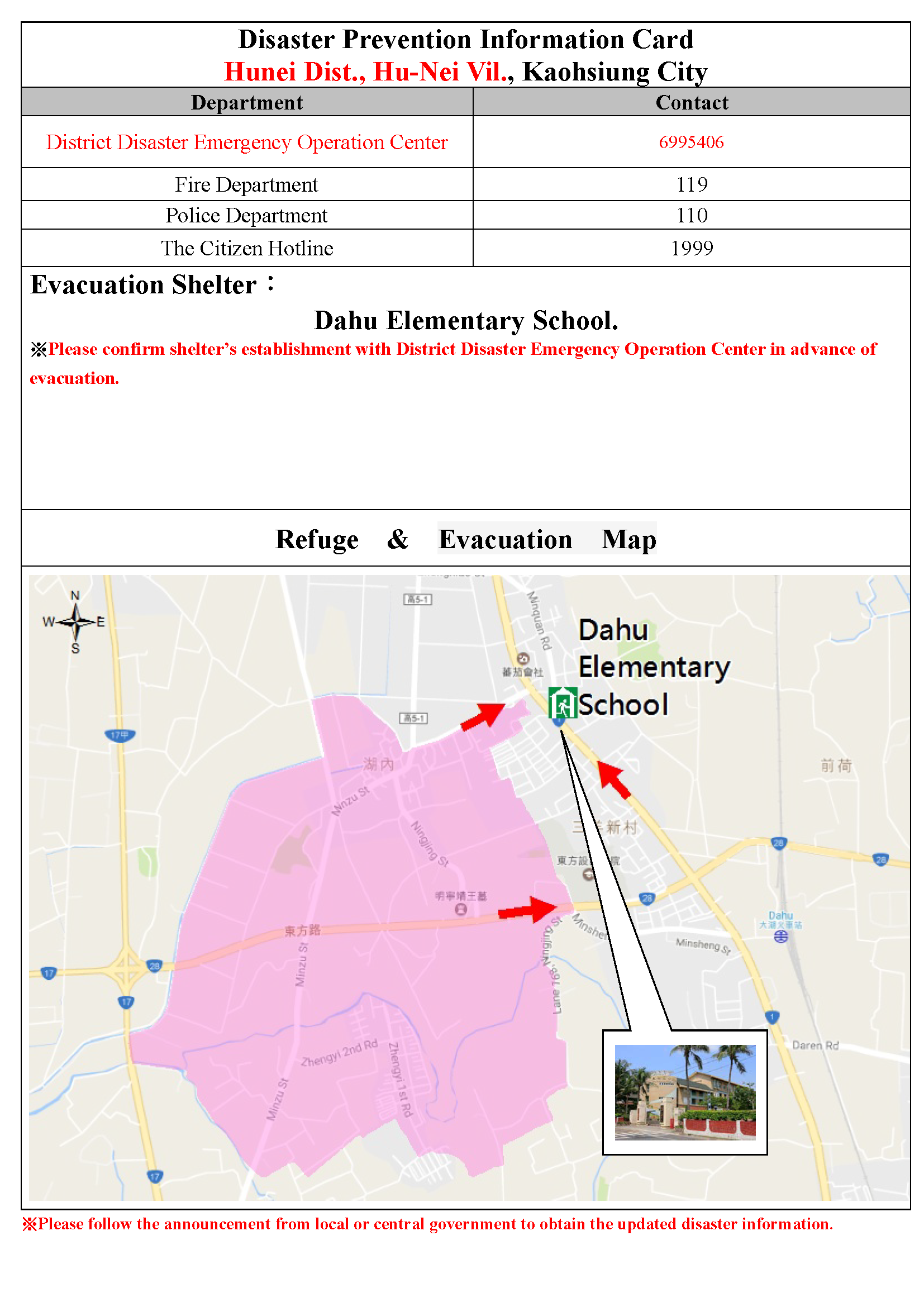 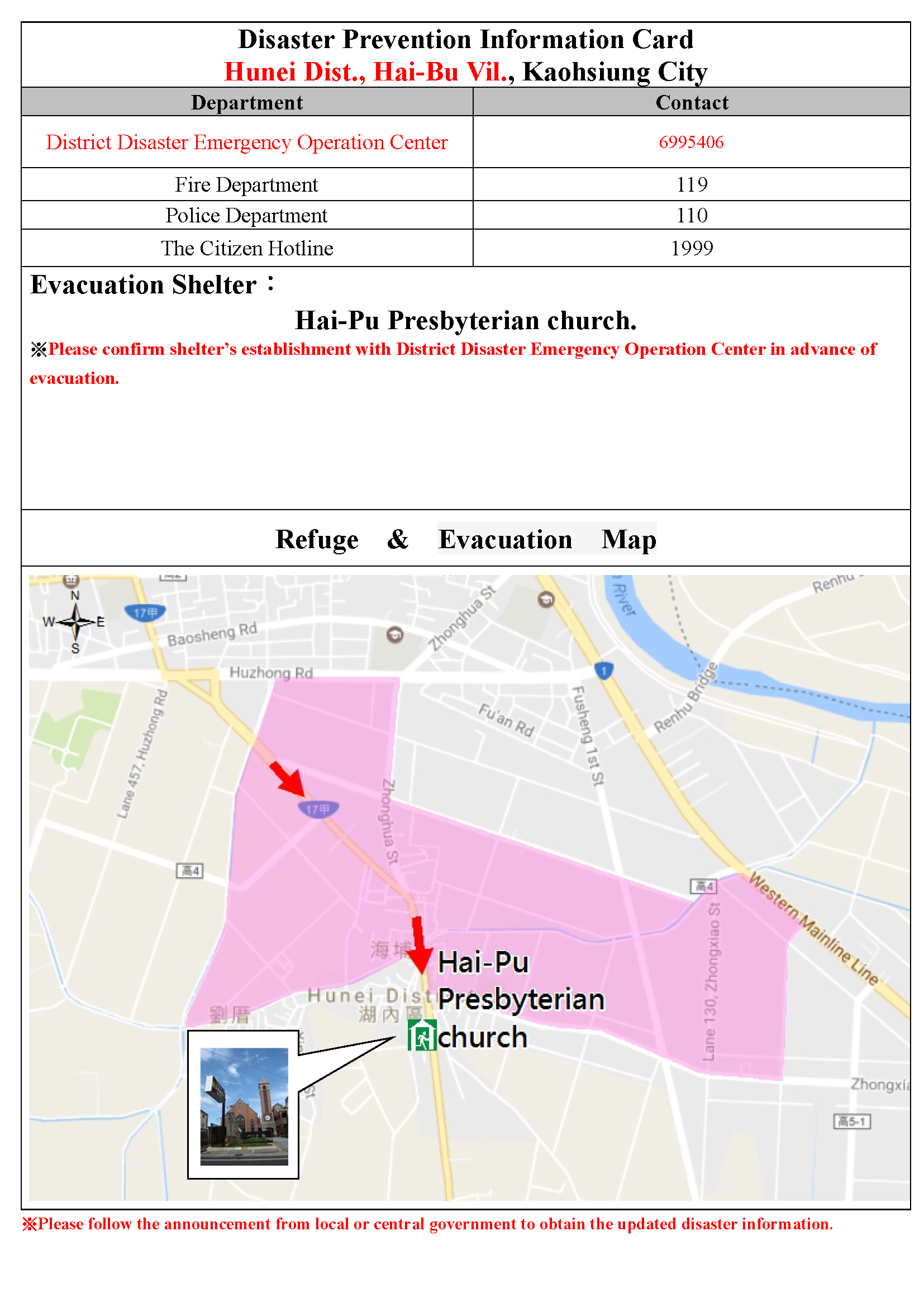 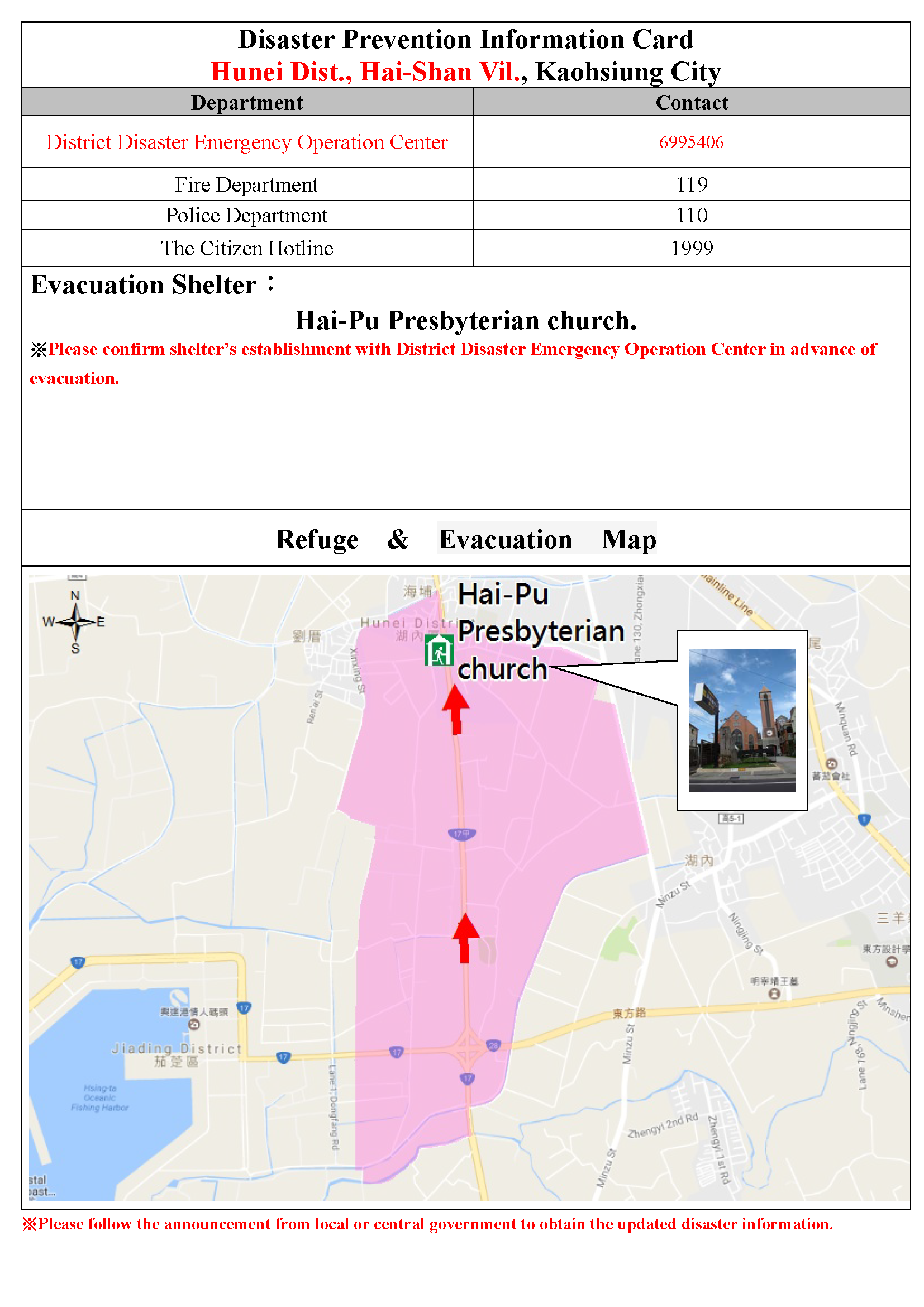 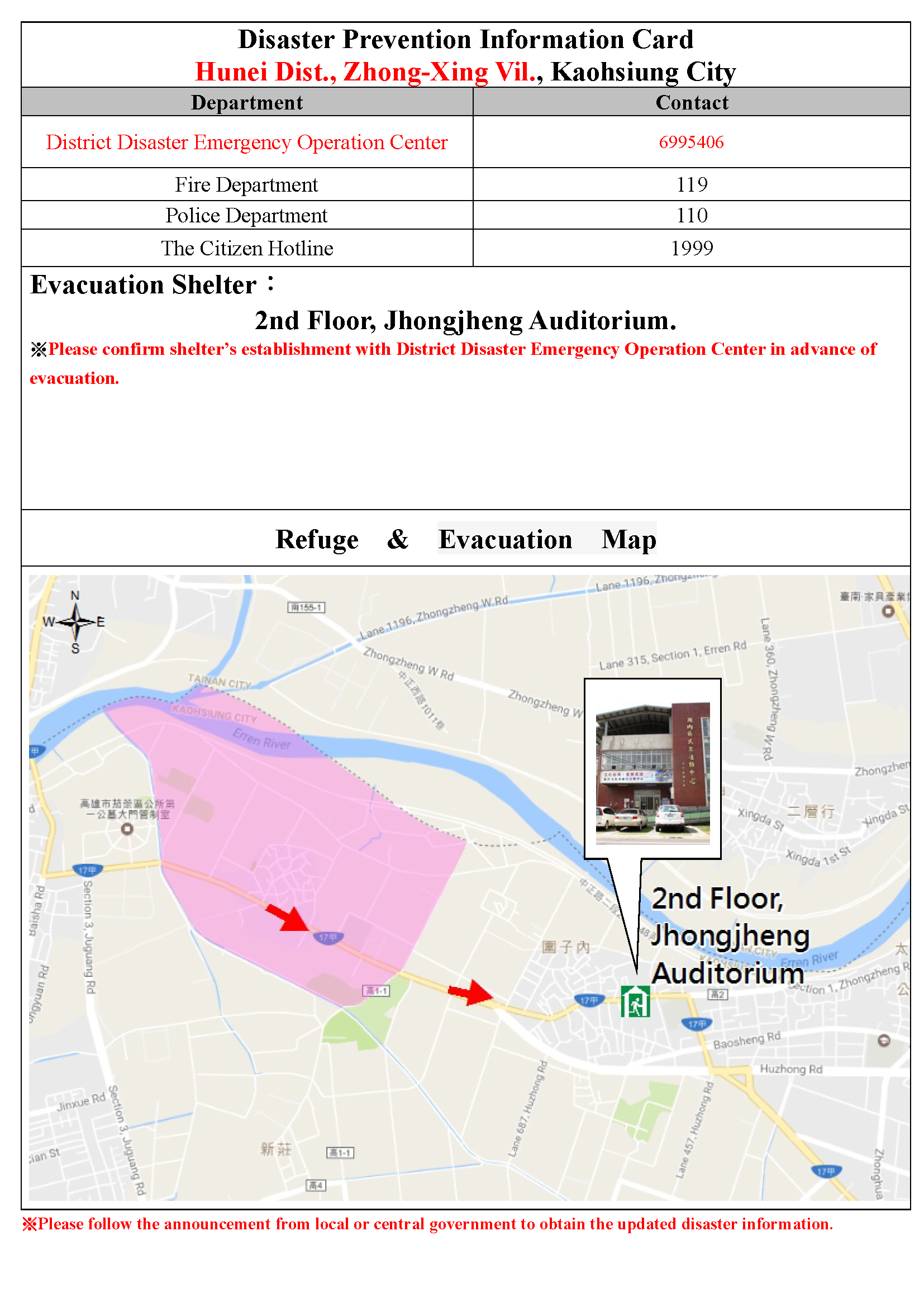 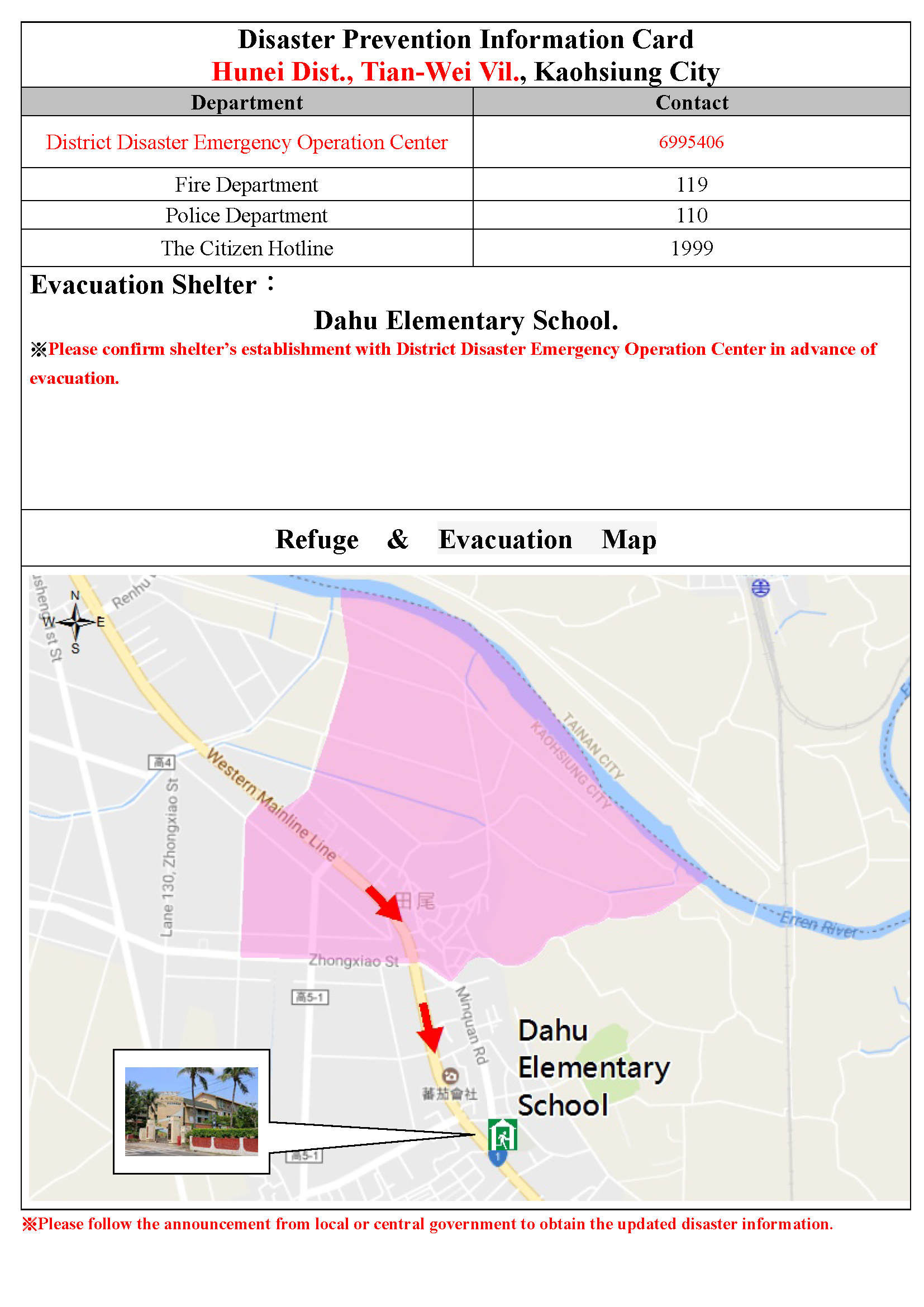 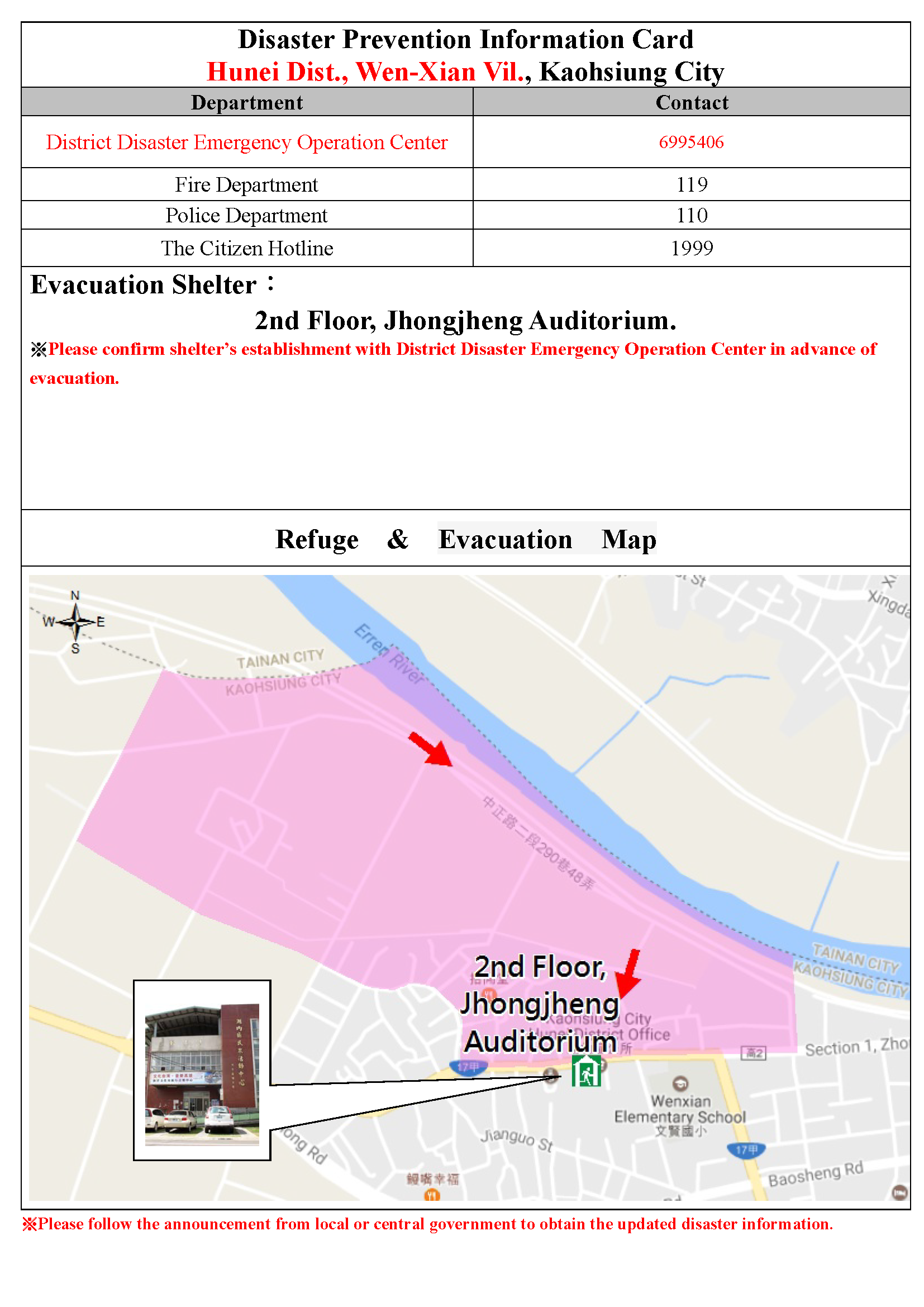 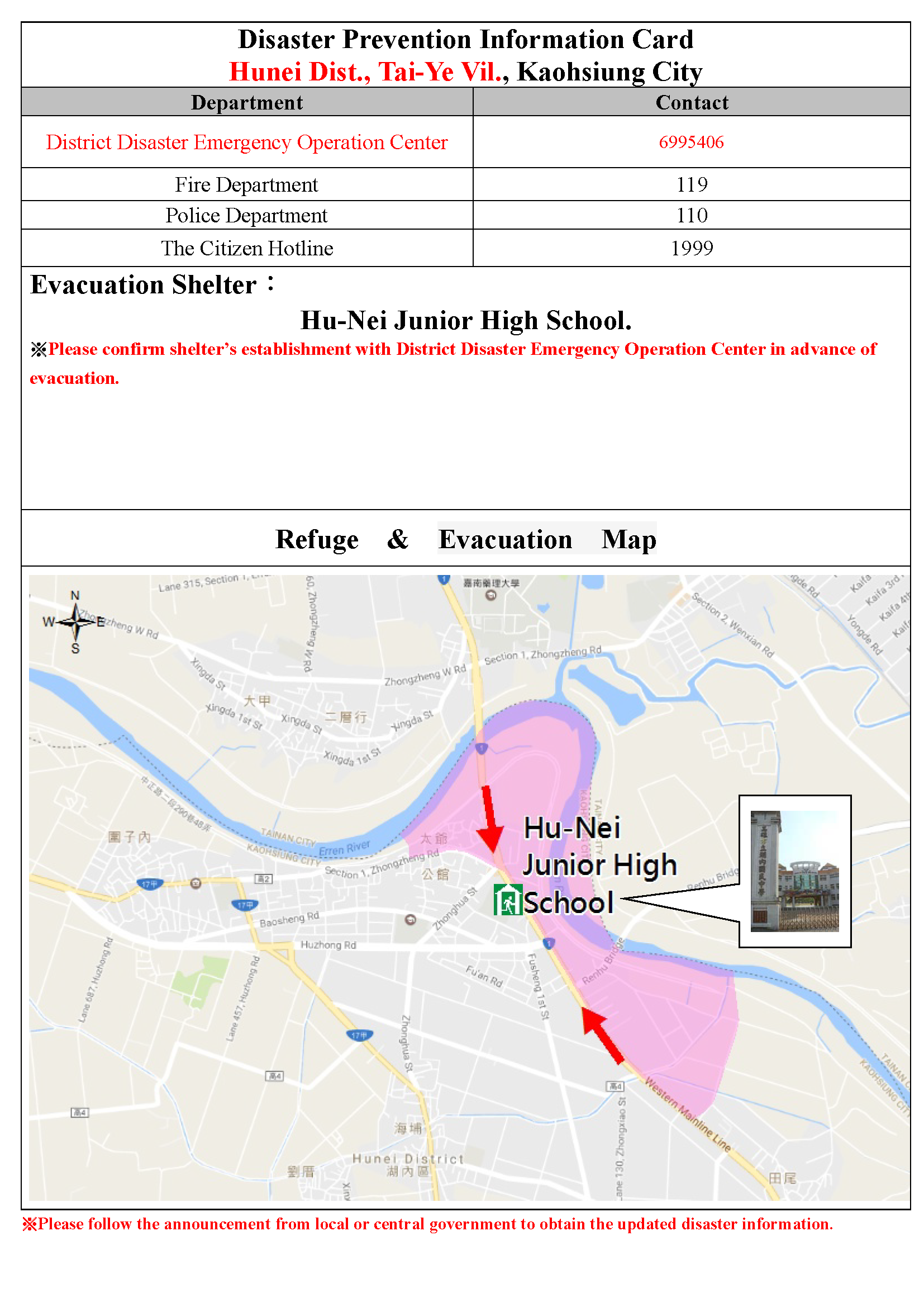 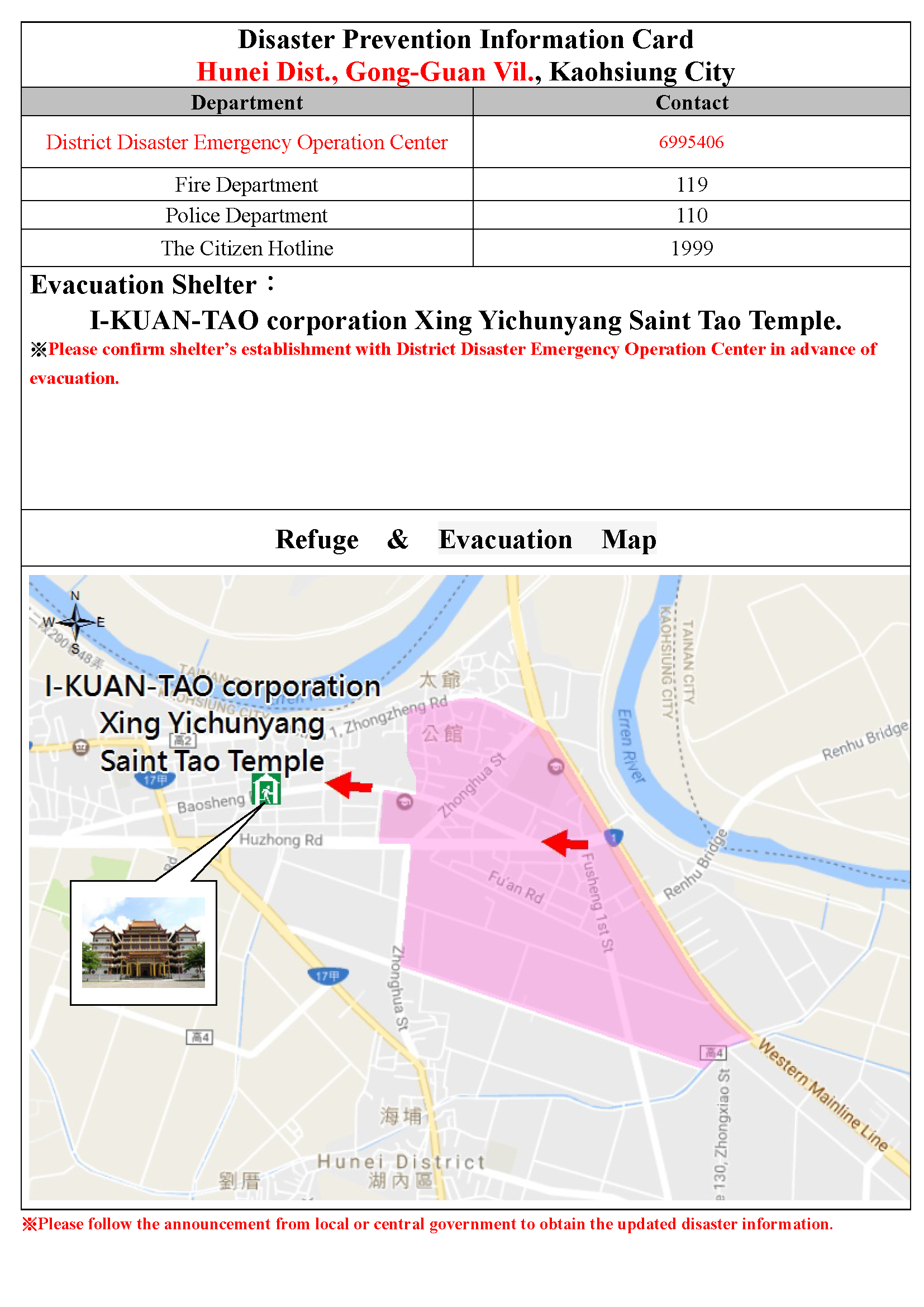 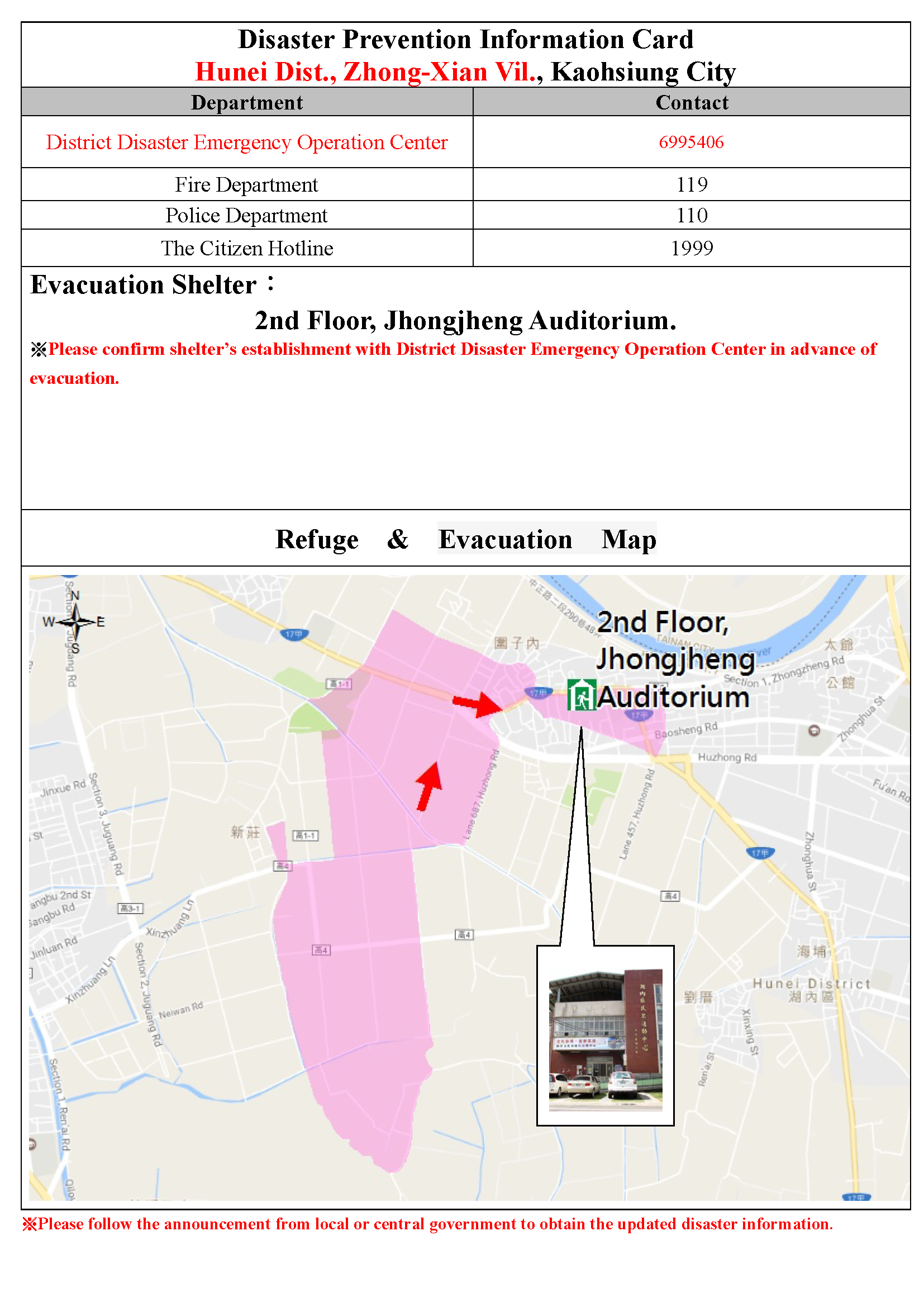 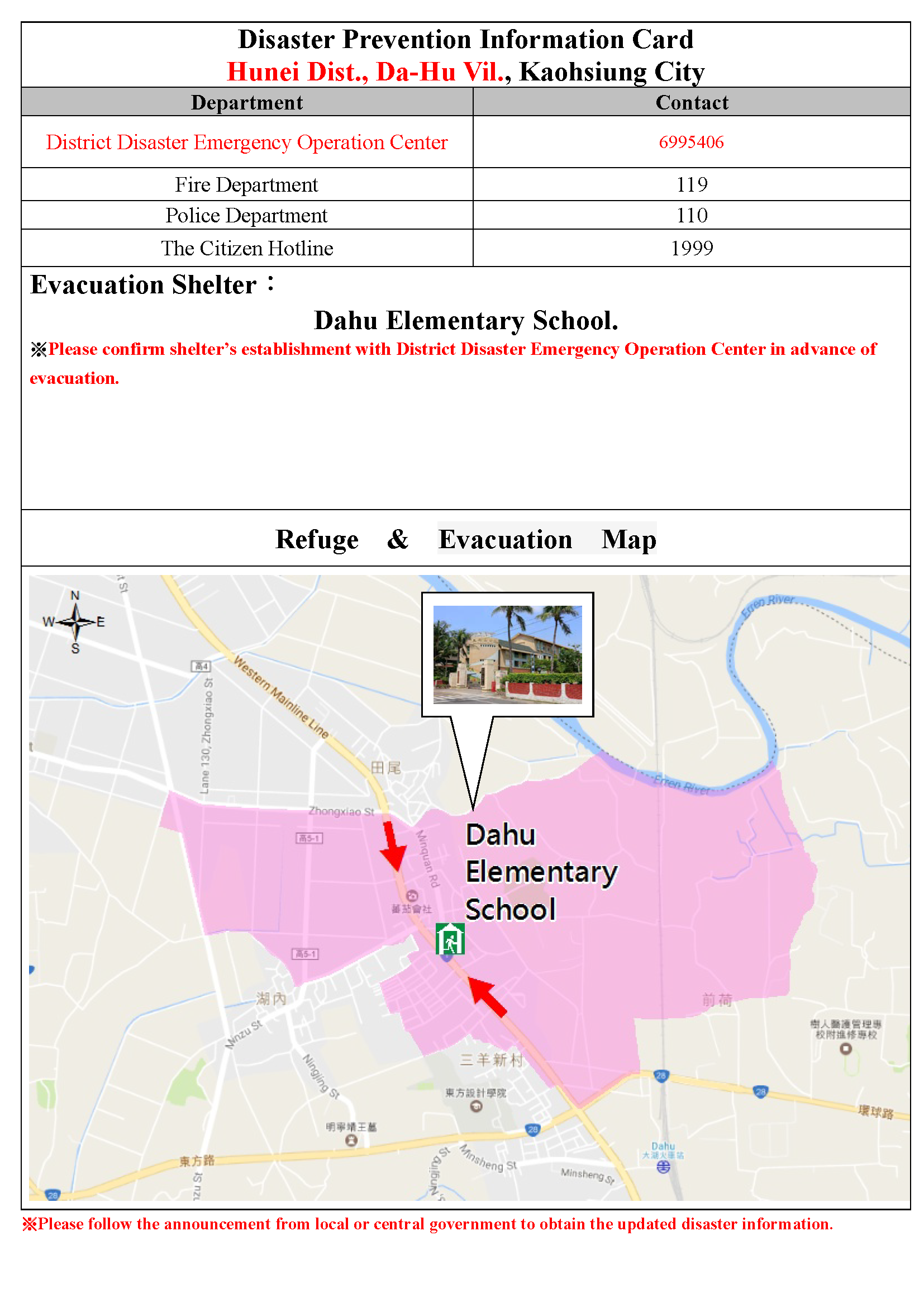 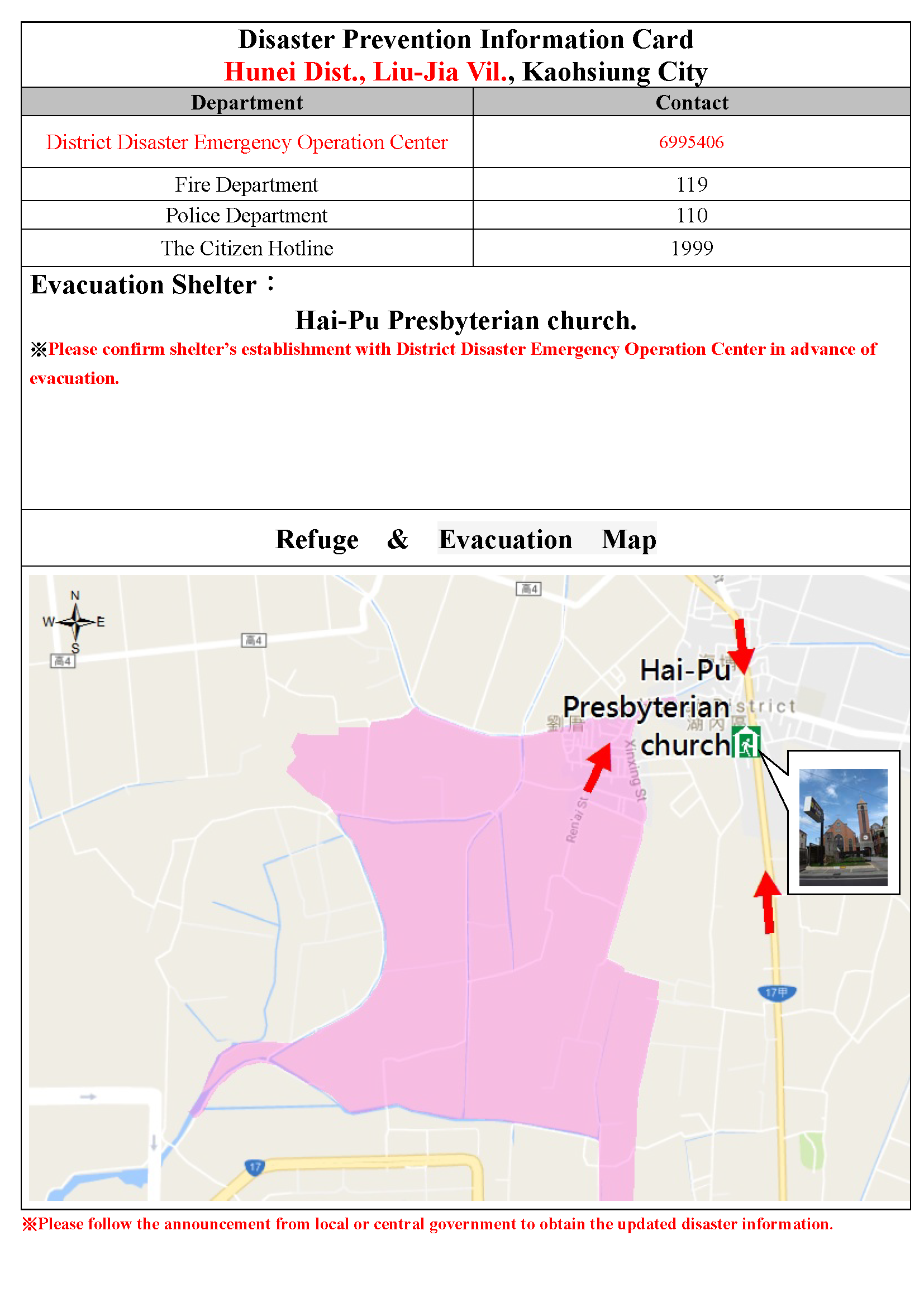 附　件附件1　高雄市湖內區災害應變中心搶修組防災整備檢查表承辦人:                         組長:附件2　高雄市湖內區公所抽水機定期保養測試紀錄表引擎式汽油內燃燒式（　　　　　英吋）　　　　　　　　抽水機編號：　　　　　　　　說　明本檢查表每月份針對抽水機進行測試，檢查人員於完成測試後將結果告知經建課抽水機保管人備查或就檢查結果進行改善。本檢查表由抽水機保管人員負責彙整及留存，以備年度督考時受檢。保管人員：　　　　　　　　　　　　　　　　經建課課長：　　　　　　　　附件3　高雄市湖內區　　里辦公處抽水機定期保養測試紀錄表引擎式汽油內燃燒式（　　　　　英吋）　　　　　抽水機編號：　　　　　　　　說　明本檢查表每月份針對抽水機進行測試，檢查人員於完成測試後將結果告知經建課抽水機保管人備查或就檢查結果進行改善。本檢查表由抽水機保管人員負責彙整及留存，以備年度督考時受檢。里幹事人員：　　　　　　　　　　　　　　　里長：　　　　　　　附件4　高雄市湖內區災害應變中心搶修組防救災人員、機具報到表災害名稱：　　　　　　　　　　　　　　　　　　　　　　　可動員人數：　　　　　人報到時間：　　年　　月　　日　　時　　分　　　　　報到地點：　　　　　指揮官：　　　　　　　　　組長：　　　　　　　　　填報人：　　　　　　附件5　高雄市湖內區災害應變中心避難組防災整備檢查表承辦人:                         組長:附件6　高雄市湖內區災害應變中心避難組人員簽到、簽退表高雄市湖內區災害應變中心
避難組人員簽到、簽退表□一級開設□二級開設災害名稱：成立時間：　　年　　月　　日　　時　　分解除時間：　　年　　月　　日　　時　　分高雄市湖內區災害應變中心編組人員簽到、簽退表災害名稱：災害應變中心成立時間：　　　年　　月　　日　　時　　分災害應變中心成立地點：　　　　路　段　　巷　弄　　號　　樓（　　　　　　單位名稱）編組人員簽到(退)：附件7　高雄市湖內區災害應變中心避難組防救災人員、機具報到表災害名稱：　　　　　　　　　可動員人數：　　　　　　　　人報到時間：　　年　　月　　日　　時　　分　　　　報到地點：　　　　指揮官：　　　　　　組長：　　　　　　　　　　　　　填報人：　　　　附件8　緊急通知書緊急通知書貴住戶經研判有發生坍方覆埋或重大傷亡之隱藏性危險，為保障貴住戶安全，請立即配合撤離至安全避難收容處所，或自行撤離至安全的親友住處。撤離時請攜帶貴重物品、保暖衣物、隨身常用藥品及盥洗用具。貴住戶撤離時可採下列方式：由本區災害應變中心安排至指定避難收容處所(　　　　學校　　　　路(街)　　號)由貴住戶自行撤離至安全的親友住處此致貴住戶高雄市湖內區災害應變中心電話：　　　　　　　　若有緊急求援事項請直撥119或110附件9　高雄市湖內區災害應變中心災害緊急通報紀錄表附件10　高雄市湖內區救災物資裝備數量統計表高雄市湖內區救災物資裝備數量統計表附件11　高雄市政府災害救濟物資標示備註：有時效性之食品類應以紅色紙印製標示備註：無時效性之物資類應以黃色紙印製標示附件12　高雄市湖內區　　災害　　里受災善後救助金印領清冊里幹事：　　　　　　　　　　發放日期：　　年　　月　　日附件13　高雄市湖內區災害應變中心收容組救濟物資清冊高雄市湖內區災害應變中心收容組(災害名稱)「安置地點」救濟物資登錄、發放、結餘清冊註：本表供避難收容處所登記使用。附件14　高雄市湖內區災害應變中心收容組避難收容處所登錄表高雄市湖內區災害應變中心收容組（災害名稱）「安置地點」受災民眾避難收容處所登錄表填表人：　　　　　　附件15　高雄市湖內區災害應變中心收容組作業情形回(結)報表高雄市湖內區災害應變中心收容組(災害名稱)「安置地點」避難收容作業情形回(結)報表所長：　　　　　填表人：　　　　　附件16　高雄市湖內區災害應變中心收容組物資收支處理報告表高雄市湖內區災害應變中心收容組（災害名稱）「安置地點」救濟物資登錄收支處理報告表本表僅供避難收容處所(安置地點)填列，交收容組(區公所社會課)結案。本表Ａ減Ｂ等於Ｃ。附件17　高雄市湖內區災害應變中心收容組防災整備檢查表承辦人:                         組長:附件18　高雄市湖內區災害應變中心大事紀附件19　高雄市湖內區衛生所災情訪視回報單附件20　高雄市政府衛生局針對　　災害事件高雄市政府衛生局針對　　災害事件受災食品業稽查輔導情形資料來源：衛生局　　區衛生所提供日期：　　年　　月　　日為防範災後食品中毒案，請務必依食品良好衛生規範『確實稽查』餐飲業、餐盒業等，並於災後第一個工作日上午11時將本稽查表格傳真至高雄市政府衛生局彙整。附件21　高雄市政府衛生局查驗工作報告表高雄市政府衛生局查驗工作報告表填報單位：時間：　　年　　月　　日　　　　時受檢業者簽名：稽查員　　　　　　股長　　　　　　　　機關首長　　　　附件22　高雄市湖內區災害應變中心動員組防災整備檢查表承辦人:                         組長:附件23　高雄市湖內區區級災害應變中心動員組災情通報高雄市湖內區區級災害應變中心動員組災情通報通報時間：　　年　　月　　日　　　　□上午06時□下午02時□下午10時【表一】衛生所動員能量彙整表【表二】緊急安置所醫護支援情形調查表(如有開設緊急安置所，值勤之人員需增加填報)【表三】前進指揮所醫護需求調查表(如災情擴大需請求醫護支援，請詳填表三)【表四】避難收容處所心理衛生服務需求調查表請於每日上午6時、下午2時、下午10時，傳真至高雄市政府衛生局。本表填寫方式：表一為必填欄位；表二、表三、表四視災害情況及醫護需求加填。衛生所待命人數(On Call)：係指輪值人員可隨時被召回參與救災之人數。附件24　高雄市湖內區避難收容處所收容民眾之健康狀況暨日誌表高雄市湖內區避難收容處所收容民眾之健康狀況暨日誌表地址：　　　　　　　　　　電話：　　　　　　　傳真：　　　　　　填表人：　　　　　　　　　　　　　　日期：　　年　　月　　日請將此表格傳真至高雄市政府衛生局。本表填寫以有醫護需求者為主。附件25　申請國軍支援救災兵力及機具統計需求表附件26　高雄市湖內區災害應變中心行政組人員簽到、簽退表高雄市湖內區災害應變中心
行政組人員簽到、簽退表□一級開設□二級開設災害名稱：成立時間：　　年　　月　　日　　時　　分解除時間：　　年　　月　　日　　時　　分高雄市湖內區災害應變中心編組人員簽到、簽退表災害名稱：災害應變中心成立時間：　　　年　　月　　日　　時　　分災害應變中心成立地點：　　　　路　段　　巷　弄　　號　　樓（　　　　　　單位名稱）編組人員簽到(退)：附件27　高雄市湖內區災害應變中心行政組防災整備檢查承辦人:                       組長:高雄市湖內區災害應變中心搶修組防災整備檢查表高雄市湖內區災害應變中心搶修組防災整備檢查表高雄市湖內區災害應變中心搶修組防災整備檢查表高雄市湖內區災害應變中心搶修組防災整備檢查表高雄市湖內區災害應變中心搶修組防災整備檢查表高雄市湖內區災害應變中心搶修組防災整備檢查表高雄市湖內區災害應變中心搶修組防災整備檢查表項目檢查細項檢查結果檢查結果檢查時間檢查人員簽名備註項目檢查細項正常改善措施檢查時間檢查人員簽名備註搶　修　組編組標準作業程序書□有□無搶　修　組編組人員通訊錄□有□無搶　修　組搶修、救規劃搶修、救規劃搶修、救規劃搶修、救規劃搶修、救規劃搶修、救規劃搶　修　組工程機具調配、聯繫事宜□有且正常□失聯說明：搶　修　組人力調配、聯繫事宜□有且正常□失聯說明：搶　修　組轄區地形圖□有□無搶　修　組工程車工程車工程車工程車工程車工程車搶　修　組大型工程車□有　　部□無、□故障　　部說明：搶　修　組小型工程車□有　　部□無、□故障　　部說明：搶　修　組貨車□有　　部□無、□故障　　部說明：搶　修　組鏟土車□有　　部□無、□故障　　部說明：搶　修　組工程開口契約廠商□已簽訂□未簽訂　　　□失聯
說明：搶　修　組文書表件文書表件文書表件文書表件文書表件文書表件搶　修　組受理案件管制單□有□無搶　修　組大事紀要表□有□無年月日保養測試情形（含油料）檢查人員備註年月日保養測試情形（含油料）檢查人員備註機具名稱數量放置地點聯絡人聯絡電話備考備考本表可依各編組所控管之器材、機具內容自行調製本表可依各編組所控管之器材、機具內容自行調製本表可依各編組所控管之器材、機具內容自行調製本表可依各編組所控管之器材、機具內容自行調製本表可依各編組所控管之器材、機具內容自行調製高雄市湖內區災害應變中心避難組防災整備檢查表高雄市湖內區災害應變中心避難組防災整備檢查表高雄市湖內區災害應變中心避難組防災整備檢查表高雄市湖內區災害應變中心避難組防災整備檢查表高雄市湖內區災害應變中心避難組防災整備檢查表高雄市湖內區災害應變中心避難組防災整備檢查表高雄市湖內區災害應變中心避難組防災整備檢查表項目檢查細項檢查結果檢查結果檢查時間檢查人員簽名備註項目檢查細項正常改善措施檢查時間檢查人員簽名備註避　難　組編組標準作業程序書□有□無避　難　組編組人員通訊錄□有□無避　難　組警戒警力規劃作業□有□無，說明：避　難　組派駐避難收容處所警力規劃□有□無，說明：避　難　組緊急疏散廣播器材□有部□無、□故障有部說明：避　難　組照相機□有部□無、□故障有部說明：避　難　組攝錄影機□有部□無、□故障有部說明：避　難　組首長巡視警力維護作業□有□無避　難　組緊急醫療體繫聯絡事宜□正常□失聯避　難　組警戒區域劃設作業警戒區域劃設作業警戒區域劃設作業警戒區域劃設作業警戒區域劃設作業警戒區域劃設作業避　難　組警戒告示牌(告示)□有□無避　難　組緊急疏散通知單□有□無避　難　組居民通行證(人、車)□有□無避　難　組保全住戶名冊□有□無避　難　組新聞發布聯繫管道□正常□失聯 說明：避　難　組災害執行小組編組(派出所、義警、民防…)□有□無說明：避　難　組救災機具聯繫事宜□正常□失聯說明：避　難　組文書表件文書表件文書表件文書表件文書表件文書表件避　難　組救災人員機具報到表□有□無避　難　組災情彙計總表□有□無避　難　組災情處理彙報表□有□無避　難　組災害緊急通報表□有□無避　難　組劃定警戒管制範圍建議申請表（附管制區圖）□有□無避　難　組警戒管制區公告□有□無避　難　組違反災害防救法勸導書□有□無避　難　組新聞稿□有□無避　難　組受理案件管制單□有□無避　難　組轄區災情清冊□有□無避　難　組警力配置報到表□有□無避　難　組大事紀要表□有□無編組名稱編組職稱所屬單位及職別姓名簽到(退)時間簽到(退)時間簽到(退)時間簽到(退)時間簽到(退)
(請勾選)簽到(退)
(請勾選)編組名稱編組職稱所屬單位及職別姓名月日時分到退機具名稱數量放置地點聯絡人聯絡電話備考備考本表可依各編組所控管之器材、機具內容自行調製本表可依各編組所控管之器材、機具內容自行調製本表可依各編組所控管之器材、機具內容自行調製本表可依各編組所控管之器材、機具內容自行調製本表可依各編組所控管之器材、機具內容自行調製高雄市湖內區災害應變中心災害緊急通報紀錄表　　　　單位：受理人　　　　姓名：高雄市湖內區災害應變中心災害緊急通報紀錄表　　　　單位：受理人　　　　姓名：高雄市湖內區災害應變中心災害緊急通報紀錄表　　　　單位：受理人　　　　姓名：高雄市湖內區災害應變中心災害緊急通報紀錄表　　　　單位：受理人　　　　姓名：高雄市湖內區災害應變中心災害緊急通報紀錄表　　　　單位：受理人　　　　姓名：高雄市湖內區災害應變中心災害緊急通報紀錄表　　　　單位：受理人　　　　姓名：高雄市湖內區災害應變中心災害緊急通報紀錄表　　　　單位：受理人　　　　姓名：高雄市湖內區災害應變中心災害緊急通報紀錄表　　　　單位：受理人　　　　姓名：高雄市湖內區災害應變中心災害緊急通報紀錄表　　　　單位：受理人　　　　姓名：高雄市湖內區災害應變中心災害緊急通報紀錄表　　　　單位：受理人　　　　姓名：報表時間報表時間　　年　月　日　時　分電話處理單位處理單位姓名報案人報案人電話處理單位處理單位姓名發生地點發生地點處理經過初步處理通報時間報案內容處理經過初步處理報案內容處理經過續報請求事項處理經過結報派遣車輛車次車次請求事項處理經過結報派遣人力人次人次請求事項處理經過結報使用器材請求事項（　）請求市災害應變中心處理。（　）區災害應變中心自行處理。（　）請求市災害應變中心處理。（　）區災害應變中心自行處理。（　）請求市災害應變中心處理。（　）區災害應變中心自行處理。（　）請求市災害應變中心處理。（　）區災害應變中心自行處理。處理經過結報其他其他其他各單位如遇人命傷亡或其他重大危害或具有急迫性、優先性災情，應立附表即時通報市災害應變中心各單位如遇人命傷亡或其他重大危害或具有急迫性、優先性災情，應立附表即時通報市災害應變中心各單位如遇人命傷亡或其他重大危害或具有急迫性、優先性災情，應立附表即時通報市災害應變中心各單位如遇人命傷亡或其他重大危害或具有急迫性、優先性災情，應立附表即時通報市災害應變中心各單位如遇人命傷亡或其他重大危害或具有急迫性、優先性災情，應立附表即時通報市災害應變中心各單位如遇人命傷亡或其他重大危害或具有急迫性、優先性災情，應立附表即時通報市災害應變中心各單位如遇人命傷亡或其他重大危害或具有急迫性、優先性災情，應立附表即時通報市災害應變中心各單位如遇人命傷亡或其他重大危害或具有急迫性、優先性災情，應立附表即時通報市災害應變中心各單位如遇人命傷亡或其他重大危害或具有急迫性、優先性災情，應立附表即時通報市災害應變中心各單位如遇人命傷亡或其他重大危害或具有急迫性、優先性災情，應立附表即時通報市災害應變中心類別裝備單位數量內容儲放地保存期限備註食品食品食品食品食品被服被服被服被服被服炊具與廚具炊具與廚具炊具與廚具炊具與廚具炊具與廚具炊具與廚具炊具與廚具炊具與廚具炊具與廚具炊具與廚具日用品日用品日用品日用品日用品日用品高雄市政府災害救濟物資高雄市政府災害救濟物資品　　名：內　　容：規　　格：數　　量：（袋/份/條/　/　/　）有效日期：中華民國　　年　　月　　日品　　名：內　　容：規　　格：數　　量：（袋/份/條/　/　/　）有效日期：中華民國　　年　　月　　日備　　註：高雄市政府災害救濟物資高雄市政府災害救濟物資品　　名：內　　容：規　　格：數　　量：（袋/份/條/　/　/　）品　　名：內　　容：規　　格：數　　量：（袋/份/條/　/　/　）備　　註：編號編號附註戶長或受災人姓名戶長或受災人姓名依據：【高雄市災害救助金核發辦法】、【風災、震災、重大火災爆炸災害救助種類及標準】、【水災災害救助種類及標準】及【公用氣體與油料管線及輸電線路災害救助種類及標準】一、安遷救助：住屋毀損達不堪居住，戶內實際居住人口以5口為限，每人發給新臺幣2萬元。二、淹水救助：淹水達以上未達100公分者發給救助金新臺幣1萬元；淹水100公分以上之住戶每戶發給救助金新臺幣2萬元。三、死亡救助：每人發給新臺幣20萬元。四、失蹤救助：每人發給新臺幣20萬元。五、重傷救助：因災害致重傷需緊急救護住院治療，自住院之日起15日內（住院期間）醫療費用自負總額達10萬元者，每人發給新臺幣10萬元。出生年月日出生年月日依據：【高雄市災害救助金核發辦法】、【風災、震災、重大火災爆炸災害救助種類及標準】、【水災災害救助種類及標準】及【公用氣體與油料管線及輸電線路災害救助種類及標準】一、安遷救助：住屋毀損達不堪居住，戶內實際居住人口以5口為限，每人發給新臺幣2萬元。二、淹水救助：淹水達以上未達100公分者發給救助金新臺幣1萬元；淹水100公分以上之住戶每戶發給救助金新臺幣2萬元。三、死亡救助：每人發給新臺幣20萬元。四、失蹤救助：每人發給新臺幣20萬元。五、重傷救助：因災害致重傷需緊急救護住院治療，自住院之日起15日內（住院期間）醫療費用自負總額達10萬元者，每人發給新臺幣10萬元。身分證字號身分證字號依據：【高雄市災害救助金核發辦法】、【風災、震災、重大火災爆炸災害救助種類及標準】、【水災災害救助種類及標準】及【公用氣體與油料管線及輸電線路災害救助種類及標準】一、安遷救助：住屋毀損達不堪居住，戶內實際居住人口以5口為限，每人發給新臺幣2萬元。二、淹水救助：淹水達以上未達100公分者發給救助金新臺幣1萬元；淹水100公分以上之住戶每戶發給救助金新臺幣2萬元。三、死亡救助：每人發給新臺幣20萬元。四、失蹤救助：每人發給新臺幣20萬元。五、重傷救助：因災害致重傷需緊急救護住院治療，自住院之日起15日內（住院期間）醫療費用自負總額達10萬元者，每人發給新臺幣10萬元。地　址地　址依據：【高雄市災害救助金核發辦法】、【風災、震災、重大火災爆炸災害救助種類及標準】、【水災災害救助種類及標準】及【公用氣體與油料管線及輸電線路災害救助種類及標準】一、安遷救助：住屋毀損達不堪居住，戶內實際居住人口以5口為限，每人發給新臺幣2萬元。二、淹水救助：淹水達以上未達100公分者發給救助金新臺幣1萬元；淹水100公分以上之住戶每戶發給救助金新臺幣2萬元。三、死亡救助：每人發給新臺幣20萬元。四、失蹤救助：每人發給新臺幣20萬元。五、重傷救助：因災害致重傷需緊急救護住院治療，自住院之日起15日內（住院期間）醫療費用自負總額達10萬元者，每人發給新臺幣10萬元。發放原因住屋毀損不堪居住依據：【高雄市災害救助金核發辦法】、【風災、震災、重大火災爆炸災害救助種類及標準】、【水災災害救助種類及標準】及【公用氣體與油料管線及輸電線路災害救助種類及標準】一、安遷救助：住屋毀損達不堪居住，戶內實際居住人口以5口為限，每人發給新臺幣2萬元。二、淹水救助：淹水達以上未達100公分者發給救助金新臺幣1萬元；淹水100公分以上之住戶每戶發給救助金新臺幣2萬元。三、死亡救助：每人發給新臺幣20萬元。四、失蹤救助：每人發給新臺幣20萬元。五、重傷救助：因災害致重傷需緊急救護住院治療，自住院之日起15日內（住院期間）醫療費用自負總額達10萬元者，每人發給新臺幣10萬元。發放原因淹水達以上依據：【高雄市災害救助金核發辦法】、【風災、震災、重大火災爆炸災害救助種類及標準】、【水災災害救助種類及標準】及【公用氣體與油料管線及輸電線路災害救助種類及標準】一、安遷救助：住屋毀損達不堪居住，戶內實際居住人口以5口為限，每人發給新臺幣2萬元。二、淹水救助：淹水達以上未達100公分者發給救助金新臺幣1萬元；淹水100公分以上之住戶每戶發給救助金新臺幣2萬元。三、死亡救助：每人發給新臺幣20萬元。四、失蹤救助：每人發給新臺幣20萬元。五、重傷救助：因災害致重傷需緊急救護住院治療，自住院之日起15日內（住院期間）醫療費用自負總額達10萬元者，每人發給新臺幣10萬元。發放原因死亡依據：【高雄市災害救助金核發辦法】、【風災、震災、重大火災爆炸災害救助種類及標準】、【水災災害救助種類及標準】及【公用氣體與油料管線及輸電線路災害救助種類及標準】一、安遷救助：住屋毀損達不堪居住，戶內實際居住人口以5口為限，每人發給新臺幣2萬元。二、淹水救助：淹水達以上未達100公分者發給救助金新臺幣1萬元；淹水100公分以上之住戶每戶發給救助金新臺幣2萬元。三、死亡救助：每人發給新臺幣20萬元。四、失蹤救助：每人發給新臺幣20萬元。五、重傷救助：因災害致重傷需緊急救護住院治療，自住院之日起15日內（住院期間）醫療費用自負總額達10萬元者，每人發給新臺幣10萬元。發放原因失蹤依據：【高雄市災害救助金核發辦法】、【風災、震災、重大火災爆炸災害救助種類及標準】、【水災災害救助種類及標準】及【公用氣體與油料管線及輸電線路災害救助種類及標準】一、安遷救助：住屋毀損達不堪居住，戶內實際居住人口以5口為限，每人發給新臺幣2萬元。二、淹水救助：淹水達以上未達100公分者發給救助金新臺幣1萬元；淹水100公分以上之住戶每戶發給救助金新臺幣2萬元。三、死亡救助：每人發給新臺幣20萬元。四、失蹤救助：每人發給新臺幣20萬元。五、重傷救助：因災害致重傷需緊急救護住院治療，自住院之日起15日內（住院期間）醫療費用自負總額達10萬元者，每人發給新臺幣10萬元。發放原因重傷依據：【高雄市災害救助金核發辦法】、【風災、震災、重大火災爆炸災害救助種類及標準】、【水災災害救助種類及標準】及【公用氣體與油料管線及輸電線路災害救助種類及標準】一、安遷救助：住屋毀損達不堪居住，戶內實際居住人口以5口為限，每人發給新臺幣2萬元。二、淹水救助：淹水達以上未達100公分者發給救助金新臺幣1萬元；淹水100公分以上之住戶每戶發給救助金新臺幣2萬元。三、死亡救助：每人發給新臺幣20萬元。四、失蹤救助：每人發給新臺幣20萬元。五、重傷救助：因災害致重傷需緊急救護住院治療，自住院之日起15日內（住院期間）醫療費用自負總額達10萬元者，每人發給新臺幣10萬元。核發金額(單位)核發金額(單位)依據：【高雄市災害救助金核發辦法】、【風災、震災、重大火災爆炸災害救助種類及標準】、【水災災害救助種類及標準】及【公用氣體與油料管線及輸電線路災害救助種類及標準】一、安遷救助：住屋毀損達不堪居住，戶內實際居住人口以5口為限，每人發給新臺幣2萬元。二、淹水救助：淹水達以上未達100公分者發給救助金新臺幣1萬元；淹水100公分以上之住戶每戶發給救助金新臺幣2萬元。三、死亡救助：每人發給新臺幣20萬元。四、失蹤救助：每人發給新臺幣20萬元。五、重傷救助：因災害致重傷需緊急救護住院治療，自住院之日起15日內（住院期間）醫療費用自負總額達10萬元者，每人發給新臺幣10萬元。受領人蓋(簽)章受領人蓋(簽)章依據：【高雄市災害救助金核發辦法】、【風災、震災、重大火災爆炸災害救助種類及標準】、【水災災害救助種類及標準】及【公用氣體與油料管線及輸電線路災害救助種類及標準】一、安遷救助：住屋毀損達不堪居住，戶內實際居住人口以5口為限，每人發給新臺幣2萬元。二、淹水救助：淹水達以上未達100公分者發給救助金新臺幣1萬元；淹水100公分以上之住戶每戶發給救助金新臺幣2萬元。三、死亡救助：每人發給新臺幣20萬元。四、失蹤救助：每人發給新臺幣20萬元。五、重傷救助：因災害致重傷需緊急救護住院治療，自住院之日起15日內（住院期間）醫療費用自負總額達10萬元者，每人發給新臺幣10萬元。備　註(電話)備　註(電話)依據：【高雄市災害救助金核發辦法】、【風災、震災、重大火災爆炸災害救助種類及標準】、【水災災害救助種類及標準】及【公用氣體與油料管線及輸電線路災害救助種類及標準】一、安遷救助：住屋毀損達不堪居住，戶內實際居住人口以5口為限，每人發給新臺幣2萬元。二、淹水救助：淹水達以上未達100公分者發給救助金新臺幣1萬元；淹水100公分以上之住戶每戶發給救助金新臺幣2萬元。三、死亡救助：每人發給新臺幣20萬元。四、失蹤救助：每人發給新臺幣20萬元。五、重傷救助：因災害致重傷需緊急救護住院治療，自住院之日起15日內（住院期間）醫療費用自負總額達10萬元者，每人發給新臺幣10萬元。編號戶長身分證字號發放時間發放時間發放時間發放物品名稱發放數量簽章備註編號戶長身分證字號年月日發放物品名稱發放數量簽章備註戶長姓名身分證字號戶長出生年月日年月日□男□女電話人口數男：女：男：女：男：女：男：女：65歲以上人12歲以下人65歲以上人12歲以下人住址高雄市區路街段巷弄號樓高雄市區路街段巷弄號樓高雄市區路街段巷弄號樓高雄市區路街段巷弄號樓高雄市區路街段巷弄號樓高雄市區路街段巷弄號樓家屬姓名(稱謂)可連絡親友電話以上由受災戶填寫以上由受災戶填寫以上由受災戶填寫以上由受災戶填寫以上由受災戶填寫以上由受災戶填寫以上由受災戶填寫受災日期年月日年月日年月日年月日簽章受災民眾來源自行來所自行來所自行來所自行來所分配住宿編號有眷：號受災民眾來源單位送來(單位名稱)單位送來(單位名稱)單位送來(單位名稱)單位送來(單位名稱)分配住宿編號單身：號離所方式自行返家自行返家安置日期安置日期到所時間：　年　月　日　時　分到所時間：　年　月　日　時　分離所方式安排座車安排座車安置日期安置日期離開時間：　年　月　日　時　分離開時間：　年　月　日　時　分遭受損害情　　形醫療紀錄備　　註　第　次回報通報時間通報時間年　　月　　日　　時　　分年　　月　　日　　時　　分年　　月　　日　　時　　分年　　月　　日　　時　　分年　　月　　日　　時　　分　結果報告通報時間通報時間年　　月　　日　　時　　分年　　月　　日　　時　　分年　　月　　日　　時　　分年　　月　　日　　時　　分年　　月　　日　　時　　分安置事由安置時間　　年　　月　　日　　時起　至　　　年　　月　　日　　時止（本表每三小時回報區災害應變中心）　　年　　月　　日　　時起　至　　　年　　月　　日　　時止（本表每三小時回報區災害應變中心）　　年　　月　　日　　時起　至　　　年　　月　　日　　時止（本表每三小時回報區災害應變中心）　　年　　月　　日　　時起　至　　　年　　月　　日　　時止（本表每三小時回報區災害應變中心）　　年　　月　　日　　時起　至　　　年　　月　　日　　時止（本表每三小時回報區災害應變中心）　　年　　月　　日　　時起　至　　　年　　月　　日　　時止（本表每三小時回報區災害應變中心）　　年　　月　　日　　時起　至　　　年　　月　　日　　時止（本表每三小時回報區災害應變中心）安置人數男：　　　　人、女：　　　　人，共計　　　　人（須特別照護：　　人，特殊需求：　　　　　　　　　　　）男：　　　　人、女：　　　　人，共計　　　　人（須特別照護：　　人，特殊需求：　　　　　　　　　　　）男：　　　　人、女：　　　　人，共計　　　　人（須特別照護：　　人，特殊需求：　　　　　　　　　　　）男：　　　　人、女：　　　　人，共計　　　　人（須特別照護：　　人，特殊需求：　　　　　　　　　　　）男：　　　　人、女：　　　　人，共計　　　　人（須特別照護：　　人，特殊需求：　　　　　　　　　　　）男：　　　　人、女：　　　　人，共計　　　　人（須特別照護：　　人，特殊需求：　　　　　　　　　　　）男：　　　　人、女：　　　　人，共計　　　　人（須特別照護：　　人，特殊需求：　　　　　　　　　　　）開放空間教室：　　　　間　　　　　　　禮堂：　　　　　　平方公尺活動中心：　　　　　平方公尺　　　　　其他：　　　　　　　教室：　　　　間　　　　　　　禮堂：　　　　　　平方公尺活動中心：　　　　　平方公尺　　　　　其他：　　　　　　　教室：　　　　間　　　　　　　禮堂：　　　　　　平方公尺活動中心：　　　　　平方公尺　　　　　其他：　　　　　　　教室：　　　　間　　　　　　　禮堂：　　　　　　平方公尺活動中心：　　　　　平方公尺　　　　　其他：　　　　　　　教室：　　　　間　　　　　　　禮堂：　　　　　　平方公尺活動中心：　　　　　平方公尺　　　　　其他：　　　　　　　教室：　　　　間　　　　　　　禮堂：　　　　　　平方公尺活動中心：　　　　　平方公尺　　　　　其他：　　　　　　　教室：　　　　間　　　　　　　禮堂：　　　　　　平方公尺活動中心：　　　　　平方公尺　　　　　其他：　　　　　　　收容人數異動原收容人數離去人數剩餘收容人數重要記事備　註受贈購買　時間送達受贈購買　時間送達受贈購買　時間送達品　　名物品來源單位物品數量(A)發放數量(B)結餘數量(C)結餘物品送達地點備註月日時品　　名物品來源單位物品數量(A)發放數量(B)結餘數量(C)結餘物品送達地點備註高雄市湖內區災害應變中心收容組防災整備檢查表高雄市湖內區災害應變中心收容組防災整備檢查表高雄市湖內區災害應變中心收容組防災整備檢查表高雄市湖內區災害應變中心收容組防災整備檢查表高雄市湖內區災害應變中心收容組防災整備檢查表高雄市湖內區災害應變中心收容組防災整備檢查表高雄市湖內區災害應變中心收容組防災整備檢查表項目檢查細項檢查結果檢查結果檢查時間檢查人員簽名備註項目檢查細項正　常改善措施檢查時間檢查人員簽名備註收　容　組編組標準作業程序書□有□無收　容　組編組人員通訊錄□有□無收　容　組檢視社會局民生物資採購契約簽訂情形□已簽訂□未簽訂說明：收　容　組救濟物資籌備、儲存規劃救濟物資籌備、儲存規劃救濟物資籌備、儲存規劃救濟物資籌備、儲存規劃救濟物資籌備、儲存規劃救濟物資籌備、儲存規劃收　容　組物資運補、更新□有且維持　　人份□無說明：收　容　組物品依保存年限分裝□有□無收　容　組依規定製定救災裝備數量統計表□有□無收　容　組區內民間物資支援團體名冊建立□有□無收　容　組搬運人、車調度分工□有□無收　容　組區內民間慈善團體、志工名冊建立□有□無收　容　組受災戶調查作業指導受災戶調查作業指導受災戶調查作業指導受災戶調查作業指導受災戶調查作業指導受災戶調查作業指導收　容　組調查作業□有□無收　容　組受災戶造冊表件□有□無收　容　組救助金發放作業□有□無收　容　組物資發放作業□有□無收　容　組文書表件文書表件文書表件文書表件文書表件文書表件收　容　組編組作業流程圖□有□無收　容　組救濟物資管理流程圖□有□無收　容　組救濟物資儲存管制流程圖□有□無收　容　組救濟物資儲存地點標示圖□有□無收　容　組高雄市政府救濟物資標示(貼紙、印刷)□有□無收　容　組各里受災善後救助金印領清冊□有□無收　容　組災害會勘紀錄表□有□無收　容　組新聞稿□有□無收　容　組大事紀要表□有□無高雄湖內區災害應變中心大事紀高雄湖內區災害應變中心大事紀高雄湖內區災害應變中心大事紀時間重要記事備考（紀錄）中華民國　　年　　月　　日中華民國　　年　　月　　日中華民國　　年　　月　　日日/時(皆4碼)高雄市湖內區衛生所災情訪視回報單高雄市湖內區衛生所災情訪視回報單高雄市湖內區衛生所災情訪視回報單高雄市湖內區衛生所災情訪視回報單高雄市湖內區衛生所災情訪視回報單高雄市湖內區衛生所災情訪視回報單高雄市湖內區衛生所災情訪視回報單高雄市湖內區衛生所災情訪視回報單高雄市湖內區衛生所災情訪視回報單高雄市湖內區衛生所災情訪視回報單災害名稱災害名稱發生期間：自　　年　　月　　日至　月　日發生期間：自　　年　　月　　日至　月　日發生期間：自　　年　　月　　日至　月　日發生期間：自　　年　　月　　日至　月　日發生期間：自　　年　　月　　日至　月　日回報時間回報時間　　年　　月　　日　　時　　分　　年　　月　　日　　時　　分　　年　　月　　日　　時　　分　　年　　月　　日　　時　　分　　年　　月　　日　　時　　分　　年　　月　　日　　時　　分　　年　　月　　日　　時　　分　　年　　月　　日　　時　　分受災範圍受災範圍受災里數共　　里　　戶　　人受災里數共　　里　　戶　　人受災里數共　　里　　戶　　人受災里數共　　里　　戶　　人受災里數共　　里　　戶　　人受災里數共　　里　　戶　　人受災里數共　　里　　戶　　人受災里數共　　里　　戶　　人有否成立避難收容處所有否成立避難收容處所有否成立避難收容處所有否成立避難收容處所□無□有，若有成立避難收容處所，設在何處？□無□有，若有成立避難收容處所，設在何處？□無□有，若有成立避難收容處所，設在何處？□無□有，若有成立避難收容處所，設在何處？□無□有，若有成立避難收容處所，設在何處？□無□有，若有成立避難收容處所，設在何處？受災里別及狀況之陳述（若無災情以下免填）受災里別及狀況之陳述（若無災情以下免填）受災里別及狀況之陳述（若無災情以下免填）受災里別及狀況之陳述（若無災情以下免填）受災里別及狀況之陳述（若無災情以下免填）受災里別及狀況之陳述（若無災情以下免填）受災里別及狀況之陳述（若無災情以下免填）受災里別及狀況之陳述（若無災情以下免填）受災里別及狀況之陳述（若無災情以下免填）受災里別及狀況之陳述（若無災情以下免填）里別詳細地址詳細地址訪視原因訪視原因訪視原因訪視時間訪視人姓名中心之具體作為如分發宣導單幾張、發何種消毒液幾瓶等備註行業別稽查日期合計(家次)餐盒食品業觀光飯店餐飲業自助餐糕餅業超商超市其他消毒水發放動員人力受災家數　月　日
稽查家次　月　日
稽查家次　月　日稽查家次　月　日
稽查家次　月　日
稽查家次　月　日
稽查家次商號名稱地址商號名稱：地址：查驗內容處理情形建議其他說明高雄市湖內區災害應變中心動員組防災整備檢查高雄市湖內區災害應變中心動員組防災整備檢查高雄市湖內區災害應變中心動員組防災整備檢查高雄市湖內區災害應變中心動員組防災整備檢查高雄市湖內區災害應變中心動員組防災整備檢查高雄市湖內區災害應變中心動員組防災整備檢查高雄市湖內區災害應變中心動員組防災整備檢查項目檢查細項檢查結果檢查結果檢查時間檢查人員簽名備註項目正常改善措施檢查時間檢查人員簽名備註動　員　組高雄市政府衛生局災區防疫措施作業規定□有□無動　員　組高雄市災區藥品醫材調撥措施作業規定□有□無動　員　組高雄市政府衛生局因應天然災害食品衛生管制計劃□有□無動　員　組大事紀要表□有□無動　員　組高雄市衛生局區級災害應變整備流程圖□有□無動　員　組災害現場救護站之設立、救護工作運作流程表□有□無動　員　組傷票□有□無動　員　組災害傷患後送紀錄表□有□無動　員　組　　醫院災害傷患接收通報單□有□無動　員　組高雄市災害傷患通報流程圖□有□無動　員　組避難收容處所收容民眾之衛生醫護保健事項作業原則□有□無動　員　組避難收容處所收容民眾之衛生醫護保健流程表□有□無動　員　組衛生所災情訪視回報單□有□無動　員　組高雄市災區傳染病防治工作流程□有□無動　員　組災區食品衛生管理工作流程表□有□無動　員　組　　災害事件受災食品業稽查輔導情形□有□無動　員　組高雄市政府衛生局查驗工作報告表□有□無動　員　組區級災害應變中心動員組災情通報表□有□無動　員　組避難收容處所收容民眾之健康狀況暨日誌表□有□無全中心實際動員之人力全中心實際動員之人力全中心實際動員之人力其他災情描述(例如：淹水、供水、供電情形)其他災情描述(例如：淹水、供水、供電情形)其他災情描述(例如：淹水、供水、供電情形)其他災情描述(例如：淹水、供水、供電情形)備註衛生所
待命人數(on call)應變中心
值勤人力(on duty)其　他緊急安置所
訪視出勤人力供水供電淹水淹水表格不敷使用時，請自行於下方陳述里別戶數表格不敷使用時，請自行於下方陳述表格不敷使用時，請自行於下方陳述開設時間開設地點收容人數醫護支援情形醫護支援情形醫護支援情形備註開設時間開設地點收容人數衛生所動員人力支援醫院名　　稱支援醫院動員人力備註人員受困傷亡情形交通狀況民眾醫護需求狀況醫護團隊防疫物資心理衛生團隊備註受困　人受傷　人失蹤　人死亡　人交通中斷通暢是否需要空中支援陸上支援已有健康中心人員暫行處理已有醫院人員暫行處理亟待外界支援其　他已出動醫院至　　地點待命中醫院等待支援（需求）充足等待支援物品名稱：尚不需要需要開設時間開設地點收容人數心理衛生服務需求填表人/聯絡電話□尚不需要 □需要□尚不需要 □需要編號姓　名身分證號　碼出生日期目　　前　　狀　　況建　　議建　　議建　　議建　　議個案意願編號姓　名身分證號　碼出生日期目　　前　　狀　　況緊急就醫安排急診就醫安排門診就醫定期追蹤個案意願日　誌高雄市申請國軍支援救災兵力及機具需求統計表高雄市申請國軍支援救災兵力及機具需求統計表高雄市申請國軍支援救災兵力及機具需求統計表高雄市申請國軍支援救災兵力及機具需求統計表高雄市申請國軍支援救災兵力及機具需求統計表高雄市申請國軍支援救災兵力及機具需求統計表高雄市申請國軍支援救災兵力及機具需求統計表高雄市申請國軍支援救災兵力及機具需求統計表災害性質災害地點所需兵力機具數量執行工作支援期間支援期間報到時間地點人員及電話備考兵力：機具：年　月　日至年　月　日年　月　日至年　月　日報到時間：地點：聯絡人員：電話：申請單位申請單位承辦單位承辦單位承辦單位權責長官權責長官權責長官申請單位申請單位高雄市政府災害應變中心（高雄市政府動員會報-民政局兵役處）高雄市政府災害應變中心（高雄市政府動員會報-民政局兵役處）承辦單位承辦單位承辦單位權責長官權責長官權責長官高雄市政府災害應變中心（高雄市政府動員會報-民政局兵役處）高雄市政府災害應變中心（高雄市政府動員會報-民政局兵役處）高雄市戰綜會報(高雄市後備指揮部）高雄市戰綜會報(高雄市後備指揮部）承辦單位承辦單位承辦單位權責長官權責長官權責長官高雄市戰綜會報(高雄市後備指揮部）高雄市戰綜會報(高雄市後備指揮部）南部地區全民戰力綜合協調會報（南部地區後備指揮部）南部地區全民戰力綜合協調會報（南部地區後備指揮部）擬　辦擬　辦擬　辦批　示批　示批　示南部地區全民戰力綜合協調會報（南部地區後備指揮部）南部地區全民戰力綜合協調會報（南部地區後備指揮部）編組名稱編組職稱所屬單位及職別姓名簽到(退)時間簽到(退)時間簽到(退)時間簽到(退)時間簽到(退)
(請勾選)簽到(退)
(請勾選)編組名稱編組職稱所屬單位及職別姓名月日時分到退高雄市湖內區災害應變中心行政組防災整備檢查高雄市湖內區災害應變中心行政組防災整備檢查高雄市湖內區災害應變中心行政組防災整備檢查高雄市湖內區災害應變中心行政組防災整備檢查高雄市湖內區災害應變中心行政組防災整備檢查高雄市湖內區災害應變中心行政組防災整備檢查高雄市湖內區災害應變中心行政組防災整備檢查項目檢查細項檢查結果檢查結果檢查時間檢查人員簽名備註項目檢查細項正常改善措施檢查時間檢查人員簽名備註行　政　組編組標準作業程序書□有□無行　政　組編組人員通訊錄□有□無行　政　組應變中心布置□正常□待改善說明：行　政　組應變中心布置規劃應變中心布置規劃應變中心布置規劃應變中心布置規劃應變中心布置規劃應變中心布置規劃行　政　組通訊設備□正常□無、□故障　　部
說明：行　政　組照明設備□正常□無、□故障　　部
說明：行　政　組電腦設備□正常　　部□無、□故障　　部
說明：行　政　組應變中心工作人員飲食供應安排□有□無
說明：行　政　組應變中心工作人員寢具供應□有　　人份□無
說明：行　政　組備援應變中心□有□無
說明：行　政　組年度開口契約辦理情形年度開口契約辦理情形年度開口契約辦理情形年度開口契約辦理情形年度開口契約辦理情形年度開口契約辦理情形行　政　組工程開口契約□已簽訂□未簽訂、□失聯
說明：行　政　組志工人力志工人力志工人力志工人力志工人力志工人力行　政　組志工召募計畫□有□無行　政　組志工、團體報到窗口□有□無行　政　組辦理志工保險規劃□有□無行　政　組緊急發電機□正常　　部□無、□故障　　部
說明：行　政　組文書表件文書表件文書表件文書表件文書表件文書表件行　政　組器材保修紀錄單□有□無行　政　組人員機具報到表□有□無行　政　組物資供給清單□有□無行　政　組救災器材供給清單□有□無行　政　組駕駛出勤紀錄表□有□無行　政　組車輛出勤紀錄表□有□無行　政　組救助物資簽收單□有□無行　政　組大事紀要表□有□無